INDICEANAGRAFICA	4PARTE GENERALE	5DESCRIZIONE DELL’ATTIVITA’	5identificazione delle mansioni	5DESCRIZIONE DEL PLESSO	6DESCRIZIONE DELL’ORGANIZZAZIONE AZIENDALE E DEL SERVIZIO DI PREVENZIONE E PROTEZIONE	7COMPONENTI DEL SERVIZIO DI PREVENZIONE E PROTEZIONE	10SQUADRA D’EMERGENZA	10procedure adottate per la valutazione del rischio	11determinazione indice di rischio r	11RIFERIMENTI NORMATIVI	13RELAZIONI DI SOPRALLUOGO DELL’RSPP	14criteri analitici utilizzati per la valutazione	15note riferire alle misure di prevenzione e protezione	19ACRONIMI UTILIZZATI	19VALUTAZIONE DEI RISCHI	20ELENCO DEI REPARTI E/O AREE E MANSIONI	20SCHEDE ANALISI DEI RISCHI e misure di prevenzione e protezione	21SOSTANZE PERICOLOSE	21AGENTI FISICI	24AGENTI BIOLOGICI	26UTILIZZO DI attrezzature videoterminale	33LUOGHI E LOCALI DI LAVORO	34UTILIZZO MACCHINE / IMPIANTI / ATTREZZATURE	37MOVIMENTAZIONE MANUALE DEI CARICHI	40LAVORI IN QUOTA	43IMPIANTI ED APPARECCHIATURE ELETTRICHE	44atmosfere ESPLOSIvE	46RISCHIO DI INCENDIO E GESTIONE EMERGENZE	47RISCHI PARTICOLARI	49RISCHI DA INTERFERENZE	51indicazioni per la formazione dei lavoratori	52ELENCO DISPOSITIVI DI PROTEZIONE INDIVIDUALI	53ALLEGATO 1: SEGNALETICA	55ANAGRAFICAPARTE GENERALEDESCRIZIONE DELL’ATTIVITA’All’interno del plesso viene svolta attività educativa, è presente una scuola dell’Infanzia.identificazione delle mansioniPresso la sede in esame denominata Scuola dell’Infanzia “DANDELION”,  i lavoratori  svolgono mansioni di Insegnanti e Collaboratrici scolastiche. Sono inoltre presenti le Cuoche (personale di C.I.R. con convenzione comunale) e le Educatrici (personale della Cooperativa Solidarietà e Servizi con  convenzione comunale)Le Insegnanti svolgono attività di: Coordinamento pedagogico addetto all’organizzazione delle attività didattiche,  socio-pedagogiche e ludiche, di raccordo con la Dirigenza Scolastica  e di rapporto con le famiglie e con gli enti socio-sanitari-assistenziali del territorio. Collaborano nella somministrazione dei pasti e nelle operazioni di igiene e pulizia dei bambini.Le Collaboratrici Scolastiche svolgono attività di:Pulizia generale degli ambienti utilizzando attrezzature specifiche e prodotti chimicie collaborano con le insegnanti nella somministrazione pasti (consegna vassoio merende) ai bambini e nelle attività di igiene personale. Le collaboratrici scolastiche svolgono anche piccole operazioni di lavaggio tramite lavatrice di materiale ludico presente nelle sezioni (es. pupazzi, giocattoli in plastica ecc.).Le Educatrici svolgono attività:finalizzate ad un armonico sviluppo psico-fisico e di socializzazione dei bambini, nonché di integrazione dell’azione educativa della famiglia. Sono di loro competenza le operazioni di igiene e pulizia del bambino, l’eventuale somministrazione del pasto e la sorveglianza degli stessi nello svolgimento di tutte le attività all’interno della Scuola dell’Infanzia. (come da convenzione comunale con Cooperativa Solidarietà Solidarietà e Servizi)Il servizio di preparazione pasti viene fornito da un’azienda esterna e prevede l’impegno di 2 persone.Nella sede è presente una cucina elettrica ove vengono preparati i pasti somministrati.Nei 2 refettori al piano terra le inservienti compiono la distribuzione dei pasti ai bambini e le insegnanti e le educatrici li assistono durante il pasto. Il cibo viene predisposto su carrelli e per le merende in vassoi. Ogni refettorio viene occupato da 2 sezione con distanziamento e ai lati opposti dello stesso.In cucina è presente un isola centrale con i ripiani di cottura elettrici, un forno elettrico ed un frigorifero. All’interno del locale vi è una zona lavaggio stoviglie dotata di una lavastoviglie. DESCRIZIONE DEL PLESSOScuola dell’Infanzia “DandelioSUPERFICIE:Piano Terra mq. 1530Area esterna mq.6500La Scuola dell’Infanzia è situata a breve distanza dall’area scolastica principale e dalle palestre.La struttura che in precedenza risultava suddivisa in due zone (ex asilo Nido parte Sud e scuola dell’Infanzia parte Nord) ora è occupata interamente dalla scuola dell’Infanzia.Trattasi di edificio con struttura in muratura portante ad un solo piano fuori terra, costituito da sezioni, servizi, locali Cucina e deposito, Lavanderia ecc.Le pareti esterne sono a intonaco civile e isolate con struttura “a cappotto”, le coperture della sezione a nord-ovest e dell’atelier a nord hanno struttura portante in legno. Tutte le sezioni e gli spazi comuni hanno controsoffittature. I pavimenti sono in ceramica e le pareti con finiture a intonaco civile.Comprende 2 Sezioni e 1 Sezione Polifunzionale sul lato Est, 1 Sezione sul lato Ovest, nonché 1 Atelier, sul lato Nord, tutte con servizi.È dotato di Salone nella zona centrale e servizi e uffici per il personale.Sono inoltre rientrate nella pertinenza della Scuola dell’Infanzia N° 2 Sezioni con relativi servizi e 1 Sezione adibita a Mensa lato Sud, nonché un Salone nella zona centrale e uffici con servizi lato Est.È dotato di una zona cucina gestita da personale con appalto del comune.È inserito in area cortiliva e area verde con giochi, recintata, sulla quale accede ogni sezione in modo autonomo.È presente la centrale termica con caldaia a gas metano collocata in luogo con accesso esterno ma collegata all’edificio (Caldaia Riello ALU 200 PRO – 196,8).DESCRIZIONE DELL’ORGANIZZAZIONE AZIENDALE E DEL SERVIZIO DI PREVENZIONE E PROTEZIONEQuesto mansionario ha l’obiettivo di indicare i compiti affidati alle diverse figure coinvolte ai fini della corretta applicazione delle norme legislative e regolamentari in tema di salute e sicurezza dei lavoratori.COMPONENTI DEL SERVIZIO DI PREVENZIONE E PROTEZIONESQUADRA D’EMERGENZALa squadra d’emergenza ha il compito di intervenire in caso di emergenze nei plessi ove svolgono la mansione.Gli attestati riferiti alla formazione dei lavoratori secondo artt.45 e 46 del D. Lgs. 81/08 sono presenti nella sede amministrativa dell’Istituto. Vengono svolti aggiornamenti periodici secondo vigente normativa.I nominativi degli addetti componenti la squadra d’emergenza sono riportati nel piano d’emergenza interno e sono esposti nelle bacheche sicurezza presenti presso tutti i plessi dell’Istituto comprensivo.procedure adottate per la valutazione del rischiodeterminazione indice di rischio rPer AZIONI CORRETTIVE si intende:azioni di miglioramento dei sistemi antinfortunistici (riduzione rischio infortuni)azioni di bonifica ambientaleprocedure - manutenzioneinformazione – formazione  RIFERIMENTI NORMATIVIRELAZIONI DI SOPRALLUOGO DELL’RSPPCostituiscono parte integrante del processo di valutazione dei rischi, le relazioni di sopralluogo redatte dall’RSPP in collaborazione con i propri tecnici, per ogni plesso / sede dell’istituto.Nelle relazioni vengono evidenziate non conformità e osservazioni con indicazione delle misure di prevenzione e protezione specifiche.I sopralluoghi vengono concordati con gli addetti componenti la commissione sicurezza ed il servizio prevenzione e protezione dell’Istituto, secondo cadenza concordata.Tali relazioni costituiscono allegato e parte integrante del documento di valutazione dei rischi e vanno inoltrate a cura dell’Istituto agli Enti proprietari degli edifici.criteri analitici utilizzati per la valutazionenote riferire alle misure di prevenzione e protezioneNelle tabelle riguardanti le misure di prevenzione e protezione, riportate per ogni scheda di rischio:la colonna Intervento si riferisce ad interventi “una tantum” attuati o da attuare in funzione della valutazione dei rischi. Per gli interventi da attuare, viene riportata una data entro la quale l’azienda si ripropone di portare a compimento l’intervento stessola colonna Mantenimento si riferisce a situazioni già ottimali o comunque adeguate che periodicamente è necessario verificare o rinnovare e riporta generalmente una frequenza di intervento o comunque una modalità attraverso cui la misura di prevenzione e protezione viene mantenutaSe per una determinata misura di prevenzione e protezione risulta compilata solo la colonna “mantenimento”, significa implicitamente che la misura è, al momento della redazione del presente documento, da considerarsi attuataACRONIMI UTILIZZATIDL	Datore di lavoroDS	Dirigente scolasticoRSPP	Responsabile del servizio prevenzione e protezioneASPP	Addetto del servizio prevenzione e protezioneRLS	Rappresentante dei lavoratori per la sicurezzaMC	Medico competenteAI	AntincendioPS	Primo soccorsoSPP	servizio di prevenzione e protezioneSS	Sorveglianza sanitariaDPI	Dispositivo di protezione individualeP	PericoloD	DannoR	RischioROA	Radiazioni ottiche artificialiCEM	Campi elettromagneticiVDT	Postazioni con attrezzature videoterminaliD.LGS	Decreto LegislativoDPR	Decreto del Presidente della RepubblicaDM	Decreto MinisterialeVALUTAZIONE DEI RISCHIELENCO DEI REPARTI E/O AREE E MANSIONISCHEDE ANALISI DEI RISCHI e misure di prevenzione e protezioneSOSTANZE PERICOLOSEAPPROFONDIMENTO RIFERITO ALLA VALUTAZIONE DEL RISCHIO PER ESPOSIZIONE AD AGENTI CHIMICI PERICOLOSI PER I COLLABORATORI SCOLASTICIDEFINIZIONIPer agenti chimici pericolosi si intendono tutte le sostanze o le miscele che soddisfano i criteri di classificazione come pericolosi in una delle classi di pericolo fisico o di pericolo per la salute di cui al regolamento CE n°1272/2008 del Parlamento Europeo e del Consiglio.CONSIDERAZIONIConformemente a quanto previsto dall’art. 223 del D. Lgs. 81/2008, sono stati individuati tutti i prodotti potenzialmente pericolosi utilizzati dal personale dell’Istituto, sono state analizzate le relative schede tecniche e di sicurezza (predisposte ai sensi del Regolamento CE n°1907/2006) e si è proceduto alla verifica di modalità e durata dell’esposizione. Dalla verifica è emerso che solo il personale ausiliario addetto alle attività di pulizia dei locali e delle superfici utilizza prodotti contenenti agenti chimici classificati pericolosi. Alcuni di questi prodotti sono classificati esclusivamente nocivi per gli organismi acquatici con effetti di lunga durata (H410, H411 e H412), pertanto non pericolosi per i lavoratori, altri, invece, possono provocare grave irritazione oculare (H319) o provocare gravi ustioni cutanee e gravi lesioni oculari (H314). I prodotti classificati corrosivi (H314) sono diluiti prima dell’utilizzo, seguendo le indicazioni riportate nella scheda tecnica.I lavoratori hanno a disposizione guanti di protezione da agenti chimici, occhiali protettivi, camice e calzature antiscivolo. Le operazioni di pulizia vengono svolte quotidianamente al massimo per 2 ore/giorno ed è previsto che il personale presente nei plessi si alterni nello svolgimento dell’attività.Gli interessati possono consultare le schede di sicurezza e le schede tecniche di tutti i prodotti, i quali sono commercializzati all’interno di imballaggi completi di etichettatura riportante i medesimi simboli di pericolo e frasi di rischio individuabili nella sezione 2 della scheda di sicurezza. Nel caso di acquisto di nuovi prodotti, verranno richieste al fornitore le relative schede tecniche e di sicurezza, inoltre, si verificherà periodicamente lo stato di aggiornamento delle schede di sicurezza dei prodotti già in uso.Le sostanze chimiche utilizzate per le pulizie sono immagazzinate all’interno di armadi chiusi a chiave o ripostigli, come da disposizioni contenute nel D. Lgs. 81/2008. Inoltre, i contenitori non vengono mai lasciati incustoditi e/o aperti. Durante specifici momenti formativi è stato imposto al personale di non mescolare mai prodotti diversi (se non espressamente previsto nelle schede tecniche dei prodotti stessi) e di non travasare gli agenti utilizzati per le pulizie dai contenitori originali in contenitori non dotati dell’etichetta originale del prodotto.CONCLUSIONIConformemente al comma 5, dell’art. 223 del D.Lgs. 81/2008, la valutazione del rischio derivato dall’esposizione ad agenti chimici pericolosi non è stata effettuata utilizzando software dedicato. Per quanto sopra riportato e considerando che la tipologia di indicazioni di pericolo che accompagna i detersivi, gli igienizzanti ed i disincrostanti ad oggi utilizzati non influisce sul rischio per la salute a cui i lavoratori sono esposti,il dirigente scolastico ritiene di poter giustificare il rischio come irrilevante per la salute; mentre le modalità di utilizzo dei prodotti e le soluzioni adottate a tutela della sicurezza dei lavoratori consentono di classificare il rischio per la sicurezza come basso.MISURE DI PREVENZIONE E PROTEZIONEAGENTI FISICIMISURE DI PREVENZIONE E PROTEZIONEAGENTI BIOLOGICIMISURE DI PREVENZIONE E PROTEZIONEPROTOCOLLO ANTICONTAGIO DA COVID-19UTILIZZO DI attrezzature videoterminaleMISURE DI PREVENZIONE E PROTEZIONELUOGHI E LOCALI DI LAVOROMISURE DI PREVENZIONE E PROTEZIONEUTILIZZO MACCHINE/IMPIANTI/ATTREZZATURENelle schede che seguono, il “si” o il “no” nella colonna “Uso DPI” stanno ad indicare non tanto l’uso assoluto del dispositivo di protezione ma l’uso in relazione a quello specifico rischio indicato per l’attrezzatura in oggetto.In questo capitolo vengono analizzati anche i rischi derivanti dalla presenza ed utilizzo di ELEMENTI DI ARREDO, sebbene queste non siano equiparabili ad attrezzature in alcuni casi possono comportare dei rischi per i lavoratori.MISURE DI PREVENZIONE E PROTEZIONEMOVIMENTAZIONE MANUALE DEI CARICHISOVRACCARICO BIOMECCANICO DORSO LOMBARENote riferite al sollevamento manuale di carichi.Risulta esposta a rischi da sollevamento manuale di carichi la mansione dei collaboratori scolastici limitatamente allo svolgimento delle pulizie.Le pulizie vengono svolte tutti i giorni alla settimana ma per 9 mesi all’anno con una durata media di 2 ore al giorno per ogni addetto.Le sedie vengono sollevate sui banchi. Sono presenti diverse tipologie di sedie, ai fini della valutazione si è considerato un peso max di 6 kg.Per quanto riguarda i secchi utilizzati per le pulizie:vengono riempiti posizionandoli a terra ed utilizzando un tubo di gomma collegato al rubinetto del lavandino.vengono svuotati sollevandoli da terra e riversando il contenuto nella turca, con una dislocazione verticale minima.arrivano ad un peso max di 10 kg (si tratta di secchi da 10 litri mai completamente pienie comunque gestibili come livello di riempimento dall’operatore).Durante l’arco della giornata non è previsto che i collaboratori scolastici effettuino sollevamenti manuali di carichi, l’attività si limita alla sorveglianza e supporto al personale docente ed amministrativo.È previsto che i collaboratori presenti nel plesso si alternino nelle attività lavorative, tenuto conto di eventuali prescrizioni e/o limitazioni dovute a problemi di salute. La rotazione consente un adeguato recupero ed una sensibile riduzione dell’esposizione a rischi derivanti da movimentazione manuale di carichiMOVIMENTAZIONE E ASSISTENZA PAZIENTI OSPEDALIZZATI (MAPO)Con la metodologia MAPO si valutano i rischi derivanti dal sostegno fornito nella deambulazione alle persone con difficoltà o impossibilità a muoversi.Potrebbero essere esposti a questo rischio sia i docenti di sostegno, sia i collaboratori scolastici.SOVRACCARICO BIOMECCANICO ARTI SUPERIORII lavoratori non sono esposti a rischi da sovraccarico biomeccanico degli arti superiori.MISURE DI PREVENZIONE E PROTEZIONELAVORI IN QUOTAMISURE DI PREVENZIONE E PROTEZIONEIMPIANTI ED APPARECCHIATURE ELETTRICHEMISURE DI PREVENZIONE E PROTEZIONEatmosfere ESPLOSIvEMISURE DI PREVENZIONE E PROTEZIONERISCHIO DI INCENDIO E GESTIONE EMERGENZEMISURE DI PREVENZIONE E PROTEZIONERISCHI PARTICOLARIPer “rischi particolari” si intendono quelle potenziali situazioni di rischio legate alle differenze di genere e di età, e provenienza da altri paesi, che non sono state contemplate nelle altre schede (ad esempio nella scheda di movimentazione manuale dei carichi).MISURE DI PREVENZIONE E PROTEZIONERISCHI DA INTERFERENZEMISURE DI PREVENZIONE E PROTEZIONEindicazioni per la formazione dei lavoratoriELENCO DISPOSITIVI DI PROTEZIONE INDIVIDUALINote riferite all’utilizzo delle scarpe antinfortunisticheVisti il D.Lgs 475 del04.12.1992, il D.Lgs 17 del 19.022019, (inerenti DPI) e il D.Lgs 81 del 09.04.2008Considerate la peculiarità del lavoro svolto e le specifiche mansioni dei Collaboratori scolastici, Valutata l’impossibilità di evitare alcuni rischi o ridurli sufficientemente con altri mezzi Si ritiene che adottare le misure sotto elencate sia una tutela necessaria per il lavoratore e pertanto si ritiene obbligatorio per il personale interessato: durante il servizio di accoglienza, vigilanza, assistenza alle segreterie e durante le attività che comunque non presentano rischio di urto o caduta di oggetti sul piede, o scivolamento per pavimenti bagnati indossare calzature, anche diverse da quelle fornite dalla Scuola, purché chiuse, con tacco basso e ampio e con suola in gomma; durante lo spostamento di arredi, banchi, o lo svolgimento di lavori di riordino e movimentazioni di oggetti in cui vi sia il rischio accidentale di schiacciamento o danni ai piedi e durante le operazioni di lavaggio pavimenti, arredi, vetrate, scale, bagni indossare calzature di tipo S1 con puntale in materiale composito e con suola antiscivolo tipo SRA-SRC fornite dall’Istituto. Si rammenta che i lavoratori devono utilizzare obbligatoriamente i DPI messi loro a disposizione ai sensi dell’articolo 78 del D.Lgs. 81/08 “Obblighi dei lavoratori” e per gli effetti dell’art. 92 c.3 “Obblighi del dipendente del CCNL del comparto Scuola.Note riferite all’utilizzo della mascherina chirurgicaLa mascherina chirurgica o di comunità deve essere indossata obbligatoriamente ogni qualvolta non sia possibile garantire il distanziamento interpersonale superiore a 1 m e in condizioni di mobilità.ALLEGATO 1: SEGNALETICAI.C. “EZIO COMPARONI”SCUOLA DELL’INFANZIA “DANDELION”Via Quasimodo 1 – Bagnolo in Piano (RE)I.C. “EZIO COMPARONI”SCUOLA DELL’INFANZIA “DANDELION”Via Quasimodo 1 – Bagnolo in Piano (RE)I.C. “EZIO COMPARONI”SCUOLA DELL’INFANZIA “DANDELION”Via Quasimodo 1 – Bagnolo in Piano (RE)I.C. “EZIO COMPARONI”SCUOLA DELL’INFANZIA “DANDELION”Via Quasimodo 1 – Bagnolo in Piano (RE)DOCUMENTO VALUTAZIONE RISCHIcon protocollo anticontagio Covid-19D.Lgs. 81, 9 Aprile 2008 art. 28, comma 2Il presente documento è stato elaborato da:DOCUMENTO VALUTAZIONE RISCHIcon protocollo anticontagio Covid-19D.Lgs. 81, 9 Aprile 2008 art. 28, comma 2Il presente documento è stato elaborato da:DOCUMENTO VALUTAZIONE RISCHIcon protocollo anticontagio Covid-19D.Lgs. 81, 9 Aprile 2008 art. 28, comma 2Il presente documento è stato elaborato da:DOCUMENTO VALUTAZIONE RISCHIcon protocollo anticontagio Covid-19D.Lgs. 81, 9 Aprile 2008 art. 28, comma 2Il presente documento è stato elaborato da:RuoloNome e CognomeFirmaDataDatore di LavoroChiara De IoannaProt. 9908 VI.9del 25/10/22Dirigente per la Sicurezza-Prot. 9908 VI.9del 25/10/22Responsabile SPPMauro Ferrarini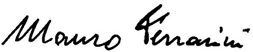 Prot. 9908 VI.9del 25/10/22Medico competenteErika MoraProt. 9908 VI.9del 25/10/22Rappresentate dei lavoratori per la sicurezzaMarco OrlandiniProt. 9908 VI.9del 25/10/22La “data certa” del presente documento è attestata dalla sottoscrizione del documento medesimo da parte del responsabile delservizio di prevenzione e protezione, del rappresentante dei lavoratori per la sicurezza o del rappresentante dei lavoratori per la sicurezza territoriale e del medico competente, ove nominato.La “data certa” del presente documento è attestata dalla sottoscrizione del documento medesimo da parte del responsabile delservizio di prevenzione e protezione, del rappresentante dei lavoratori per la sicurezza o del rappresentante dei lavoratori per la sicurezza territoriale e del medico competente, ove nominato.La “data certa” del presente documento è attestata dalla sottoscrizione del documento medesimo da parte del responsabile delservizio di prevenzione e protezione, del rappresentante dei lavoratori per la sicurezza o del rappresentante dei lavoratori per la sicurezza territoriale e del medico competente, ove nominato.La “data certa” del presente documento è attestata dalla sottoscrizione del documento medesimo da parte del responsabile delservizio di prevenzione e protezione, del rappresentante dei lavoratori per la sicurezza o del rappresentante dei lavoratori per la sicurezza territoriale e del medico competente, ove nominato.Il documento è stato elaborato in collaborazione con:Studio Alfa S.p.A. Via Ramazzini, 39/D Reggio Emilia (RE)INDICEDATAMODIFICAFIRMAIstituto scolasticoISTITUTO COMPRENSIVO “E.COMPARONI” BAGNOLO IN PIANO ISTITUTO COMPRENSIVO “E.COMPARONI” BAGNOLO IN PIANO ISTITUTO COMPRENSIVO “E.COMPARONI” BAGNOLO IN PIANO ISTITUTO COMPRENSIVO “E.COMPARONI” BAGNOLO IN PIANO Sede amministrativaVia della Repubblica, 4 - BAGNOLO IN PIANO (RE)Via della Repubblica, 4 - BAGNOLO IN PIANO (RE)Via della Repubblica, 4 - BAGNOLO IN PIANO (RE)Via della Repubblica, 4 - BAGNOLO IN PIANO (RE)PlessoSCUOLA INFANZIA “DANDELION” Via Quasimodo, 1 – 42011 Bagnolo in Piano (RE)SCUOLA INFANZIA “DANDELION” Via Quasimodo, 1 – 42011 Bagnolo in Piano (RE)SCUOLA INFANZIA “DANDELION” Via Quasimodo, 1 – 42011 Bagnolo in Piano (RE)SCUOLA INFANZIA “DANDELION” Via Quasimodo, 1 – 42011 Bagnolo in Piano (RE)Dirigente scolasticoCHIARA DE IOANNACHIARA DE IOANNACHIARA DE IOANNACHIARA DE IOANNARSPPMAURO FERRARINIMAURO FERRARINIMAURO FERRARINIMAURO FERRARINIASPPMONICA QUINTAVALLAMONICA QUINTAVALLAMONICA QUINTAVALLAMONICA QUINTAVALLARLSMARCO ORLANDINIMARCO ORLANDINIMARCO ORLANDINIMARCO ORLANDINIMedico CompetenteDott.ssa MORA ERIKADott.ssa MORA ERIKADott.ssa MORA ERIKADott.ssa MORA ERIKAPresenze nel plessoN. studentiDocenti  educatoriImpiegatiAta6611-3Ente proprietario degli edificiGli obblighi relativi agli interventi strutturali e di manutenzione necessari per assicurare la sicurezza dei locali e degli edifici assegnati in uso a pubbliche amministrazioni o a pubblici uffici, ivi comprese le istituzioni scolastiche ed educative, restano a carico dell’amministrazione tenuta, per effetto di norme o convenzioni, alla loro fornitura e manutenzione.In tale caso gli obblighi, relativamente ai predetti interventi, si intendono assolti, da parte dei dirigenti o funzionari preposti agli uffici interessati, con la richiesta del loro adempimento all’amministrazione competente o al soggetto che ne ha l’obbligo giuridico.Datore di lavoro (Dirigente scolastico)Obblighi non delegabili in carico al Dirigente Scolastico (datore di lavoro):Nominare il responsabile del servizio prevenzione e protezioneEffettuare la valutazione dei rischi. Nominare il medico competente per l’effettuazione della sorveglianza sanitaria nei casi previsti dal presente decreto legislativo.Altre attività che possono essere delegabili:designare preventivamente i lavoratori incaricati dell’attuazione delle misure di prevenzione incendi e lotta antincendio, di evacuazione dei luoghi di lavoro in caso di pericolo grave e immediato, di salvataggio, di primo soccorso e, comunque, di gestione dell’emergenza;nell’affidare i compiti ai lavoratori, tenere conto delle capacità e delle condizioni degli stessi in rapporto alla loro salute e alla sicurezza;fornire ai lavoratori i necessari e idonei dispositivi di protezione individuale, sentito anche il parere del medico competente;prendere le misure appropriate affinché soltanto i lavoratori che hanno ricevuto adeguate istruzioni e specifico addestramento accedano alle zone che li espongono ad un rischio grave e specifico; richiedere l’osservanza da parte dei singoli lavoratori delle norme vigenti, nonché delle disposizioni interne in materia di sicurezza e di igiene del lavoro e di uso dei mezzi di protezione collettivi e dei dispositivi di protezione individuali messi a loro disposizione; adottare le misure per il controllo delle situazioni di rischio in caso di emergenza e dare istruzioni affinché i lavoratori, in caso di pericolo grave, immediato ed inevitabile, abbandonino il posto di lavoro o la zona pericolosa; informare il più presto possibile i lavoratori esposti al rischio di un pericolo grave e immediato circa il rischio stesso e le disposizioni prese o da prendere in materia di protezione;adempiere agli obblighi di informazione, formazione e addestramento di cui agli articoli 36 e 37;astenersi, salvo eccezione debitamente motivata da esigenze di tutela della salute e sicurezza, dal richiedere ai lavoratori di riprendere la loro attività in una situazione di lavoro in cui persiste un pericolo grave e immediato;consentire ai lavoratori di verificare, mediante il rappresentante dei lavoratori per la sicurezza, l’applicazione delle misure di sicurezza e di protezione della salute; consegnare tempestivamente al rappresentante dei lavoratori per la sicurezza, su richiesta di questi e per l’espletamento della sua funzione, copia del documento di valutazione rischi anche su supporto informatico.elaborare il documento di valutazione rischi da interferenze, anche su supporto informatico come previsto dall’articolo 53, comma 5, e, su richiesta di questi e per l’espletamento della sua funzione, consegnarne tempestivamente copia ai rappresentanti dei lavoratori per la sicurezza;prendere appropriati provvedimenti per evitare che le misure tecniche adottate possano causare rischi per la salute della popolazione o deteriorare l'ambiente esterno verificando periodicamente la perdurante assenza di rischio;comunicare in via telematica all’INAIL, nonché per loro tramite, al sistema informativo nazionale per la prevenzione nei luoghi di lavoro di cui all’articolo 8, entro 48 ore dalla ricezione del certificato medico, a fini statistici e informativi, i dati e le informazioni relativi agli infortuni sul lavoro che comportino l’assenza dal lavoro di almeno un giorno, escluso quello dell’evento e, a fini assicurativi, quelli relativi agli infortuni sul lavoro che comportino un’assenza al lavoro superiore a tre giorni. L’obbligo di comunicazione degli infortuni sul lavoro che comportino un’assenza dal lavoro superiore a tre giorni si considera comunque assolto per mezzo della denuncia di cui all’articolo 53 del testo unico delle disposizioni per l’assicurazione obbligatoria contro gli infortuni sul lavoro e le malattie professionali di cui al decreto del Presidente della Repubblica 30 giugno 1965, n. 1124;consultare il rappresentante dei lavoratori per la sicurezza nelle ipotesi di cui all’articolo 50 del D. Lgs. 81/08;adottare le misure necessarie ai fini della prevenzione incendi e dell’evacuazione dei luoghi di lavoro, nonché per caso di pericolo grave e immediato, secondo le disposizioni di cui all’articolo 43. Tali misure devono essere adeguate alla natura dell’attività, alle dimensioni dell’azienda o dell’unità produttiva, e al numero delle persone presenti;nelle unità produttive con più di 15 lavoratori, convocare la riunione periodica di cui all’articolo 35;aggiornare le misure di prevenzione in relazione ai mutamenti organizzativi e produttivi che hanno rilevanza ai fini della salute e sicurezza del lavoro, o in relazione al grado di evoluzione della tecnica della prevenzione e della protezione;comunicare in via telematica all’INAIL, nonché per loro tramite, al sistema informativo nazionale per la prevenzione nei luoghi di lavoro di cui all’articolo 8, in caso di nuova elezione o designazione, i nominativi dei rappresentanti dei lavoratori per la sicurezza; in fase di prima applicazione l’obbligo di cui alla presente lettera riguarda i nominativi dei rappresentanti dei lavoratori già eletti o designati;vigilare affinché i lavoratori per i quali vige l’obbligo di sorveglianza sanitaria non siano adibiti alla mansione lavorativa specifica senza il prescritto giudizio di idoneità. Responsabile del servizio di prevenzione e protezione e Addetti al servizio di prevenzione e protezioneIl servizio di prevenzione e protezione dai rischi professionali provvede:all’individuazione dei fattori di rischio, alla valutazione dei rischi e all’individuazione delle misure per la sicurezza e la salubrità degli ambienti di lavoro, nel rispetto della normativa vigente sulla base della specifica conoscenza dell’organizzazione aziendale;ad elaborare, per quanto di competenza, le misure preventive e protettive di cui all’articolo 28, comma 2, e i sistemi di controllo di tali misure;ad elaborare le procedure di sicurezza per le varie attività aziendali;a proporre i programmi di informazione e formazione dei lavoratori;a partecipare alle consultazioni in materia di tutela della salute e sicurezza sul lavoro, nonché alla riunione periodica di cui all’articolo 35;a fornire ai lavoratori le informazioni di cui all’articolo 36.Medico competenteCollabora con il datore di lavoro e con il servizio di prevenzione e protezione alla valutazione dei rischianche ai fini della programmazione, ove necessario, della sorveglianza sanitaria, alla predisposizione dellaattuazione delle misure per la tutela della salute e della integrità psico-fisica dei lavoratori, all’attività diformazione e informazione nei confronti dei lavoratori, per la parte di competenza, e alla organizzazione delservizio di primo soccorso considerando i particolari tipi di lavorazione ed esposizione e le peculiari modalitàorganizzative del lavoro. Collabora inoltre alla attuazione e valorizzazione di programmi volontari di“promozione della salute”, secondo i principi della responsabilità sociale.Programma ed effettua la sorveglianza sanitaria di cui all’articolo 41 attraverso protocolli sanitari definiti in funzione dei rischi specifici e tenendo in considerazione gli indirizzi scientifici più avanzati;Istituisce, aggiorna e custodisce, sotto la propria responsabilità, una cartella sanitaria e di rischio per ogni lavoratore sottoposto a sorveglianza sanitaria; tale cartella è conservata con salvaguardia del segretoprofessionale e, salvo il tempo strettamente necessario per l’esecuzione della sorveglianza sanitaria e latrascrizione dei relativi risultati, presso il luogo di custodia concordato al momento della nomina del medicocompetente; Consegna al datore di lavoro, alla cessazione dell’incarico, la documentazione sanitaria in suo possesso, nelrispetto delle disposizioni di cui al decreto legislativo del 30 giugno 2003 n.196, e con salvaguardia delsegreto professionale; Consegna al lavoratore, alla cessazione del rapporto di lavoro, copia della cartella sanitaria e di rischio, e glifornisce le informazioni necessarie relative alla conservazione della medesima; l’originale della cartellasanitaria e di rischio va conservata, nel rispetto di quanto disposto dal decreto legislativo 30 giugno 2003, n.196, da parte del datore di lavoro, per almeno dieci anni, salvo il diverso termine previsto da altre disposizionidel D. Lgs. 81/08.Fornisce informazioni ai lavoratori sul significato della sorveglianza sanitaria cui sono sottoposti e, nel caso di esposizione ad agenti con effetti a lungo termine, sulla necessità di sottoporsi ad accertamenti sanitari anchedopo la cessazione dell’attività che comporta l’esposizione a tali agenti. Fornisce altresì, a richiesta,informazioni analoghe ai rappresentanti dei lavoratori per la sicurezza.Informa ogni lavoratore interessato dei risultati della sorveglianza sanitaria di cui all’articolo 41 e, a richiestadello stesso, gli rilascia copia della documentazione sanitaria.Comunica per iscritto, in occasione delle riunioni di cui all’articolo 35, al datore di lavoro, al responsabile delservizio di prevenzione protezione dai rischi, ai rappresentanti dei lavoratori per la sicurezza, i risultatianonimi collettivi della sorveglianza sanitaria effettuata e fornisce indicazioni sul significato di detti risultati aifini della attuazione delle misure per la tutela della salute e della integrità psico-fisica dei lavoratori.Visita gli ambienti di lavoro almeno una volta all’anno o a cadenza diversa che stabilisce in base allavalutazione dei rischi; la indicazione di una periodicità diversa dall’annuale deve essere comunicata al datoredi lavoro ai fini della sua annotazione nel documento di valutazione dei rischi.Partecipa alla programmazione del controllo dell’esposizione dei lavoratori i cui risultati gli sono forniti contempestività ai fini della valutazione del rischio e della sorveglianza sanitaria.Comunica, mediante autocertificazione, il possesso dei titoli e requisiti di cui all’articolo 38 al Ministero dellavoro, della salute e delle politiche sociali entro il termine di sei mesi dalla data di entrata in vigore del presentedecreto.RLS:Fatto salvo quanto stabilito in sede di contrattazione collettiva, il rappresentante dei lavoratori per la sicurezza: accede ai luoghi di lavoro in cui si svolgono le lavorazioni;è consultato preventivamente e tempestivamente in ordine alla valutazione dei rischi, alla individuazione, programmazione, realizzazione e verifica della prevenzione;è consultato sulla designazione del responsabile e degli addetti al servizio di prevenzione, alla attività di prevenzione incendi, al primo soccorso, alla evacuazione dei luoghi di lavoro e del medico competente;è consultato in merito all’organizzazione della formazione di cui all’art. 37 del D. Lgs. 81/08riceve le informazioni e la documentazione aziendale inerente alla valutazione dei rischi e le misure di prevenzione relative, nonché quelle inerenti alle sostanze ed alle miscele pericolose, alle macchine, agliimpianti, alla organizzazione e agli ambienti di lavoro, agli infortuni ed alle malattie professionali; riceve le informazioni provenienti dai servizi di vigilanza;riceve una formazione adeguata e, comunque, non inferiore a quella prevista dall’art. 37 D. Lgs. 81/08;promuove l’elaborazione, l’individuazione e l’attuazione delle misure di prevenzione idonee a tutelare la salute e l’integrità fisica dei lavoratori;formula osservazioni in occasione di visite e verifiche effettuate dalle autorità competenti, dalle quali è, di norma, sentito;partecipa alla riunione annuale periodica del servizio prevenzione e protezione;fa proposte in merito alla attività di prevenzione;avverte il responsabile della azienda dei rischi individuati nel corso della sua attività;può fare ricorso alle autorità competenti qualora ritenga che le misure di prevenzione e protezione dai rischi adottate dal datore di lavoro o dai dirigenti e i mezzi impiegati per attuarle non siano idonei a garantire lasicurezza e la salute durante il lavoroPREPOSTO (a titolo esemplificativo responsabili di laboratorio-responsabili di plesso…)Sovrintendere e vigilare sulla osservanza da parte dei singoli lavoratori dei loro obblighi di legge, nonchédelle disposizioni aziendali in materia di salute e sicurezza sul lavoro e di uso dei mezzi di protezionecollettivi e dei dispositivi di protezione individuale messi a loro disposizione e, in caso di persistenza dellainosservanza, informare i loro superiori diretti; verificare affinché soltanto i lavoratori che hanno ricevuto adeguate istruzioni accedano alle zone che liespongono ad un rischio grave e specifico; richiedere l’osservanza delle misure per il controllo delle situazioni di rischio in caso di emergenza e dareistruzioni affinché i lavoratori, in caso di pericolo grave, immediato e inevitabile, abbandonino il posto dilavoro o la zona pericolosa; informare il più presto possibile i lavoratori esposti al rischio di un pericolo grave e immediato circa il rischiostesso e le disposizioni prese o da prendere in materia di protezione; astenersi, salvo eccezioni debitamente motivate, dal richiedere ai lavoratori di riprendere la loro attività in unasituazione di lavoro in cui persiste un pericolo grave ed immediato; segnalare tempestivamente al datore di lavoro o al dirigente sia le deficienze dei mezzi e delle attrezzature dilavoro e dei dispositivi di protezione individuale, sia ogni altra condizione di pericolo che si verifichi durante illavoro, delle quali venga a conoscenza sulla base della formazione ricevuta; frequentare appositi corsi di formazione secondo quanto previsto dall’articolo 37.NOME COGNOME INCARICORUOLOCHIARA DE IOANNADatore di lavoroDirigente ScolasticoMORETTI ANNALISADirigente AmministrativoDSGAMAURO FERRARINIResponsabile Servizio Prevenzione ProtezioneConsulente esternoMONICA QUINTAVALLAAddetto Servizio Prevenzione e ProtezioneInsegnanteMARCO ORLANDINIRappresentante dei lavoratori per la sicurezzaInsegnanteDott.ssa ERIKA MORAMedico competenteConsulente esternoCHIARA MANZOTTIReferente per la sicurezza /PrepostoInsegnantePROBABILITA’ CHE SI VERIFICHI L’INFORTUNIOPPROBABILITA’ CHE SI VERIFICHI L’INFORTUNIOPPROBABILITA’ CHE SI VERIFICHI L’INFORTUNIOPValoreLivelloDefinizioni / criteri4Altamente probabileEsiste una correlazione diretta tra la mancanza rilevata ed il verificarsi del danno ipotizzato per i lavoratoriSi sono già verificati danni per la stessa mancanza rilevata nella stessa Azienda o in azienda simile o in situazioni operative simili (consultare le fonti di dati su infortuni e malattie professionali dell’azienda, della USL, dell’INAIL, ecc.).Il verificarsi del danno conseguente la mancanza rilevata non susciterebbe alcuno stupore in azienda3ProbabileLa mancanza rilevata può provocare un danno, anche se non in modo automatico o direttoE noto qualche episodio in cui alla mancanza ha fatto seguito il danno.Il verificarsi del danno ipotizzato, susciterebbe una moderata sorpresa in azienda2Poco probabileLa mancanza rilevata può provocare un danno solo in circostanze sfortunate di eventiSono noti rarissimi episodi già verificatisiIl verificarsi del danno ipotizzato susciterebbe grande sorpresa1ImprobabileLa mancanza rilevata può provocare un danno per la concomitanza di più eventi poco probabili indipendentiNon sono noti episodi già verificatisiIl verificarsi del danno susciterebbe incredulitàENTITA’ DEL DANNODENTITA’ DEL DANNODENTITA’ DEL DANNODValoreLivelloDefinizioni / criteri4GravissimoInfortunio o episodio di esposizione acuta con effetti letali o invalidità totaleEsposizione cronica con effetti letali e/o totalmente invalidanti3GraveInfortunio o episodio di esposizione acuta con effetti di invalidità parzialeEsposizione cronica con effetti irreversibili e/o parzialmente invalidanti2MedioInfortunio o episodio di esposizione acuta con inabilità reversibileEsposizione cronica con effetti reversibili1LieveInfortunio o episodio di esposizione acuta con inabilità rapidamente reversibileEsposizione cronica con effetti rapidamente reversibiliCALCOLO INDICE DI RISCHIOR = P  DMATRICE PER LA STIMA DEI RISCHIP448121633691222468112341234DValoreLivelloAzioni e prioritàR = 12÷16ElevatoAzioni correttive da programmare con urgenza.L’attività non dovrebbe essere avviata ed eventuali attività in corso dovrebbero essere immediatamente sospese fino a quando non siano state intraprese misure efficaci per ridurre il rischio. Qualora non fosse possibile ridurre il rischio, nemmeno con un importo illimitato di risorse, l’attività dovrà essere sospesa a tempo indeterminato.R = 6÷9AltoAzioni correttive da programmare nel breve/medio termine.Dovrebbero essere definite ed attuate, nel breve periodo, misure per la riduzione del rischio. Qualora il rischio coinvolga attività in corso dovrebbero essere intraprese azioni urgenti.R = 3÷4MedioAzioni correttive da programmare.Dovrebbero essere valutati possibili interventi per ridurre il rischio residuo. Le misure di riduzione del rischio dovrebbero essere implementate entro un limite di tempo stabilito. Qualora il rischio sia associato a conseguenze particolarmente gravi potrebbe essere opportuno prevedere un approfondimento della valutazione per determinare con precisione la probabilità associata all’evento dannoso allo scopo di determinare la necessità di ulteriori misure di riduzione del rischio.R = 1÷2BassoAzioni correttive da valutare in fase di seconda programmazione.Non è richiesta alcuna misura aggiuntiva. Potrebbero essere prese in considerazione miglioramenti o soluzioni più vantaggiose economicamente. È richiesto un monitoraggio allo scopo di assicurare che sia mantenuto un adeguato livello di controllo.TIPO DI RISCHIORIFERIMENTO NORMATIVOLuoghi di lavoroTitolo II D.Lgs. 81/2008Titolo V D.Lgs. 81/2008 Ambienti sospetti di inquinantiTitolo II D. Lgs. 81/2008Dpr 177/2011NIOSH 80-106 del 1979 “Indicazioni operative in materia di sicurezza ed igiene del lavoro per i lavori in ambienti confinati” redatto dal Gruppo di Lavoro “AMBIENTI CONFINATI” – Regione Emilia RomagnaAttrezzature di lavoro, rischio elettricoTitolo III D.Lgs. 81/2008Movimentazione manuale dei carichiTitolo VI D.Lgs. 81/2008 VideoterminaliTitolo VII  D.Lgs. 81/2008 RumoreTitolo VIII, Capo II D.Lgs. 81/2008Vibrazioni Titolo VIII, Capo III D.Lgs. 81/2008Campi ElettromagneticiTitolo VIII, Capo IV D.Lgs. 81/2008D. Lgs 159/2016Radiazioni otticheTitolo VIII, Capo V D.Lgs. 81/2008Agenti chimici pericolosiTitolo IX, Capo I D.Lgs. 81/2008Agenti cancerogeni e mutageniTitolo IX, Capo II D.Lgs. 81/2008AmiantoTitolo IX, Capo III D.Lgs. 81/2008Agenti biologiciTitolo X  D.Lgs. 81/2008Atmosfere esplosiveTitolo XI, D.Lgs. 81/2008Lavoratrici gestanti, puerpere o in allattamentoD.Lgs. 151/2001MinoriD.Lgs. 345/99 e s.m.i.Stress lavoro-correlatoAccordo Europeo 8 Ottobre 2004CRITERI PER VALUTAZIONI SPECIFICHECRITERI PER VALUTAZIONI SPECIFICHEInquinanti chimico fisico aerodispersiTLV - ACGIHSovraccarico biomeccanico dorso lombareNIOSH / ISO 11228-1Sovraccarico biomeccanico degli arti superioriOCRA INDEX – CHECK LISTMicroclimaUNI EN 27243; ISO 7730Descrizione pericolo Descrizione pericolo Metodica di valutazioneU.M.Quantificazione del rischioQuantificazione del rischioQuantificazione del rischioQuantificazione del rischioDescrizione pericolo Descrizione pericolo Metodica di valutazioneU.M.BassoMedioAlto ElevatoLuoghi di lavoro/lavori in quotaLuoghi di lavoro/lavori in quotaTitolo II D.Lgs. 81/2008; 
Titolo V D.Lgs. 81/2008
Valutazione tramite formula R = P x DR1÷23÷46÷912÷16Ambienti confinatiAmbienti confinatiTitolo II D. Lgs. 81/2008
NIOSH 80-106 / 1979
Linee Guida Emilia RomagnaClassificazione-Classe CClasse BClasse AAttrezzature di lavoroAttrezzature di lavoroTitolo III D.Lgs. 81/2008Valutazione del rischio residuo successivo a messa a norma (Rif Relazione tecnica analisi dei rischi)Indice rischio residuo
R
(definizione)0
(inesistente)1-2
(basso)3-4
(medio)5-6
(alto)/Rischio elettricoRischio elettricoTitolo III Capo III D.Lgs. 81/2008
Valutazione tramite formula R = P x DCEI 11-27Indice di rischio (R)Livello criticitàR0C0R1C1R2C2/Movimentazione manuale dei carichiSollevamento e trasporto di carichiTitolo VI D.Lgs. 81/2008
ISO 11228-1Indice rischio  
(IR)< 0.85 0.85 : 1>1 e <= 3> 3Movimentazione manuale dei carichiTraino e spinta di oggetti pesantiTitolo VI D.Lgs. 81/2008
ISO 11228-2 Indice< 0.85 0.85 : 1>1 e <= 3> 3Movimentazione manuale dei carichiMovimenti ripetuti degli arti superioriTitolo VI D.Lgs. 81/2008
ISO 11228-3 : CHECK LIST OCRA  per valutazione preliminareIndice< 7,57,6-11,0011,1-22,5>22,6Movimentazione manuale dei carichiMovimenti ripetuti degli arti superioriTitolo VI D.Lgs. 81/2008
ISO 11228-3 : OCRA INDEX per valutazione più approfonditaIndice<1,51,6-2,22,3 -3,53,6- 9,0> 9,1VideoterminaliVideoterminaliTitolo VII  D.Lgs. 81/2008
Valutazione tramite formula R = P x DR1÷23÷46÷912÷16RumoreRumoreTitolo VIII, Capo II D.Lgs. 81/2008Lex, D dB(A)
Peak dB(C)< 80 
< 135=, > 80 e < 85
=, > 135  e < 137=, > 85 e < 87
=, > 137 e < 140=, >  87
=, > 140VibrazioniVibrazioniTitolo VIII, Capo III D.Lgs. 81/2008corpo intero (m/s2)< 0.5 =, >  0.5 =  0,75> 0,75  e < 1= > 1VibrazioniVibrazioniTitolo VIII, Capo III D.Lgs. 81/2008mano braccio (m/s2)<2,5=, >  2,5  = 3,75> 3,75 e <  5= >5Campi ElettromagneticiCampi ElettromagneticiTitolo VIII, Capo IV D.Lgs. 81/2008Allegato XXXVI del D.Lgs 81/08Sorgente classificata come ‘giustificabile’ per cui non sono necessarie misure strumentaliOppure  Misura  Inferiore a tutti i  valori di azione  per frequenzaMisura superiore ad almeno uno dei valori di azione per frequenza ma è possibile dimostrare che non si ha il superamento del valore limite di esposizionePiù di una misura è superiore al valore di azione ma è possibile dimostrare che non si ha il superamento del valore limite di esposizione.Almeno una misura superiore al valore di azione ed impossibilità di dimostrare che non si ha superamento del valore di esposizione.Radiazioni ottiche artificialiRadiazioni ottiche artificialiTitolo VIII, Capo V D.Lgs. 81/2008 Radiazioni non coerenti Allegato XXXVII  D.Lgs 81/08 parte I Heff, HUVA, EB, LB, LR,EIR, HSKINLivelli di esposizione Inferiore ad 1/20 del limite di esposizione oppure presenza di sorgenti ‘giustificabili’Livelli di esposizione tra  1/20 e 1/5 del limite di esposizioneLivelli di esposizione superiore ad 1/5 del limite di esposizioneLivelli di esposizione superiori al limite di esposizioneRadiazioni ottiche artificialiRadiazioni ottiche artificialiTitolo VIII, Capo V D.Lgs. 81/2008 Radiazioni laser (coerenti):Allegato XXXVII D.Lgs 81/08  parte IIClassificazione secondo standard IEC 60825-1- 2009E,HNALivelli di esposizione Inferiore ad 1/20 del limite di esposizione oppure presenza di sorgenti ‘giustificabili’(radiazioni laser classe 1 )Livelli di esposizione tra  1/20 e 1/5 del limite di esposizioneoppure radiazioni laser classe 2, 1M, 2M o 3ALivelli di esposizione superiore ad 1/5 del limite di esposizioneoppure radiazioni laser classe 3RLivelli di esposizione superiori al/i limite/i di esposizioneOppure radiazioni laser classe 3B o 4.Agenti chimici pericolosiAgenti chimici pericolosiTitolo IX, Capo I D.Lgs. 81/2008
Agenti chimici 81 (ChemicalExposure Operating Evaluation);UNI 689/97/ Irrilevante per la saluteNon irrilevante per la saluteNon irrilevante per la salute/Agenti chimici pericolosiAgenti chimici pericolosiTitolo IX, Capo I D.Lgs. 81/2008
Agenti chimici 81 (ChemicalExposure Operating Evaluation);UNI 689/97Basso per la sicurezzaBasso per la sicurezzaNon basso per la sicurezza/Agenti chimici pericolosiAgenti chimici pericolosiTitolo IX, Capo I D.Lgs. 81/2008
Agenti chimici 81 (ChemicalExposure Operating Evaluation);UNI 689/97Esp./TLV< 1/10> = 1/10 e < ½ TLV> = ½ e < TLV>  =  al TLV sostanzaAgenti cancerogeniAgenti cancerogeniTitolo IX, Capo II D.Lgs. 81/2008Allegato XLIII D.Lgs 81/2008Valore limite di esposizione professionale 0> = 1/10  e < 1/2> = ½ e < valore limite di esposizione professionale=,  > valore limite di esposizione professionale  AmiantoAmiantoTitolo IX, Capo III D.Lgs. 81/2008Art. 254ff/cc0>,= 0,01 < 0,05> ,= 0,05 < 0,1= > 0,1Agenti biologiciAgenti biologiciTitolo X  D.Lgs. 81/2008
Valutazione tramite formula R = P x D R1÷23÷46÷912÷16Potenziale esposizione a contagio da Covid-19Potenziale esposizione a contagio da Covid-19OshaDocumento tecnico Inail 04/2020Livello di rischioBassoMedioAltoMolto altoRischio incendioRischio incendioD.M. 10.03.1998Livello di rischiobassomedioaltoCasi particolari di cui a specifiche normative.Atmosfere esplosive(nel documento di valutazione dei rischi avrà rilevanza il valore attribuito alla possibilità che si possa verificare un’esplosione R e, a completamento dell’informazione, verrà indicata la classificazione in zone)Atmosfere esplosive(nel documento di valutazione dei rischi avrà rilevanza il valore attribuito alla possibilità che si possa verificare un’esplosione R e, a completamento dell’informazione, verrà indicata la classificazione in zone)Valutazione del rischio di esplosione (R=PxCxD)) e descrizioneValore numerico (R)
(descrizione)0
(Trascurabile)3÷8
(Basso)9÷16
(Medio)> 16
(Alto)/Atmosfere esplosive(nel documento di valutazione dei rischi avrà rilevanza il valore attribuito alla possibilità che si possa verificare un’esplosione R e, a completamento dell’informazione, verrà indicata la classificazione in zone)Atmosfere esplosive(nel documento di valutazione dei rischi avrà rilevanza il valore attribuito alla possibilità che si possa verificare un’esplosione R e, a completamento dell’informazione, verrà indicata la classificazione in zone)Classificazione zona con atmosfera aria + gas, nebbie, vapori (Allegato XLIX D. Lgs 81/08 – CEI EN 60079-10-1 – CEI 31-87)ZonaNE210/Atmosfere esplosive(nel documento di valutazione dei rischi avrà rilevanza il valore attribuito alla possibilità che si possa verificare un’esplosione R e, a completamento dell’informazione, verrà indicata la classificazione in zone)Atmosfere esplosive(nel documento di valutazione dei rischi avrà rilevanza il valore attribuito alla possibilità che si possa verificare un’esplosione R e, a completamento dell’informazione, verrà indicata la classificazione in zone)Classificazione zona con atmosfera aria + polveri combustibili (Allegato XLIX D. Lgs 81/08 – CEI EN 60079-10-2 – CEI 31-87)Zona222120/Lavoratrici gestanti, puerpere o in allattamentoLavoratrici gestanti, puerpere o in allattamentoTitolo II D.Lgs. 81/2008;
D.Lgs. 151/2001R1÷23÷46÷912÷16MinoriMinoriTitolo II D.Lgs. 81/2008;
D.Lgs. 345/99 e s.m.Valutazione tramite formula R = P x DR1÷23÷46÷912÷16Stress lavoro-correlatoStress lavoro-correlatoTitolo II D.Lgs. 81/2008;
Accordo Europeo 8 Ottobre 2004R<, = 25%> 25% e <, = 50%> 50%/MicroclimaMicroclimaTitolo II D.Lgs. 81/2008;
UNI EN 27243; ISO 7730Valutazione tramite formula R = P x DR1÷23÷46÷912÷16Rischi da genere / età / provenienzaRischi da genere / età / provenienzaTitolo II D.Lgs. 81/2008;Valutazione tramite formula R = P x DR1÷23÷46÷912÷16REPARTO E/O AREAREPARTO E/O AREAMANSIONEMANSIONEASezioni didatticheA1Docenti ed educatoriBTutti gli ambientiB1Collaboratori scolasticiCCentrale termica-Presenza occasionale di manutentori esterniDLocali tecnici -Presenza occasionale di manutentori esterniECucina-Presenza di addetti esterni (personale CIR)REPARTORISCHIOMANSIONEPRODOTTOATTIVITA’SALUTESICUREZZAS.S.DPITUTTIAGENTI CHIMICICollaboratoriProdotti specificiPulizia degli ambienti e delle superficiIrrilevanteBassoNoSiNotePer la valutazione del rischio riferita alle attività svolte dai collaboratori, fare riferimento all’approfondimento riportato a seguire.Per la valutazione del rischio riferita alle attività svolte dai collaboratori, fare riferimento all’approfondimento riportato a seguire.Per la valutazione del rischio riferita alle attività svolte dai collaboratori, fare riferimento all’approfondimento riportato a seguire.Per la valutazione del rischio riferita alle attività svolte dai collaboratori, fare riferimento all’approfondimento riportato a seguire.Per la valutazione del rischio riferita alle attività svolte dai collaboratori, fare riferimento all’approfondimento riportato a seguire.Per la valutazione del rischio riferita alle attività svolte dai collaboratori, fare riferimento all’approfondimento riportato a seguire.Per la valutazione del rischio riferita alle attività svolte dai collaboratori, fare riferimento all’approfondimento riportato a seguire.Per la valutazione del rischio riferita alle attività svolte dai collaboratori, fare riferimento all’approfondimento riportato a seguire.SALA INSEGNANTIAGENTI CHIMICIImpiegatiCollaboratoriTonerSostituzione toner stampanti e fotocopiatrici (occasionale)Irrilevante BassoNoNoNoteValutazione del rischio eseguita secondo art.223 comma 5 del D.Lgs: 81/08 senza ulteriore approfondimento Valutazione del rischio eseguita secondo art.223 comma 5 del D.Lgs: 81/08 senza ulteriore approfondimento Valutazione del rischio eseguita secondo art.223 comma 5 del D.Lgs: 81/08 senza ulteriore approfondimento Valutazione del rischio eseguita secondo art.223 comma 5 del D.Lgs: 81/08 senza ulteriore approfondimento Valutazione del rischio eseguita secondo art.223 comma 5 del D.Lgs: 81/08 senza ulteriore approfondimento Valutazione del rischio eseguita secondo art.223 comma 5 del D.Lgs: 81/08 senza ulteriore approfondimento Valutazione del rischio eseguita secondo art.223 comma 5 del D.Lgs: 81/08 senza ulteriore approfondimento Valutazione del rischio eseguita secondo art.223 comma 5 del D.Lgs: 81/08 senza ulteriore approfondimento TUTTIAGENTI CANCEROGENITutteNello svolgimento dell’attività non vengono utilizzati prodotti e/o sostanze cancerogene e/o mutagene come da definizione dell’art. 234 del D. Lgs. 81/08Nello svolgimento dell’attività non vengono utilizzati prodotti e/o sostanze cancerogene e/o mutagene come da definizione dell’art. 234 del D. Lgs. 81/08Nello svolgimento dell’attività non vengono utilizzati prodotti e/o sostanze cancerogene e/o mutagene come da definizione dell’art. 234 del D. Lgs. 81/08Nello svolgimento dell’attività non vengono utilizzati prodotti e/o sostanze cancerogene e/o mutagene come da definizione dell’art. 234 del D. Lgs. 81/08Nello svolgimento dell’attività non vengono utilizzati prodotti e/o sostanze cancerogene e/o mutagene come da definizione dell’art. 234 del D. Lgs. 81/08Nello svolgimento dell’attività non vengono utilizzati prodotti e/o sostanze cancerogene e/o mutagene come da definizione dell’art. 234 del D. Lgs. 81/08TUTTIAMIANTOTutteNon sono presenti attività che possono comportare, per i lavoratori, un’esposizione ad amianto, quali manutenzione, rimozione dell’amianto o dei materiali contenenti amianto, smaltimento e trattamento dei relativi rifiuti, non-ché bonifica delle aree interessate, come da art. 246 del D. Lgs 81/08.Non sono presenti attività che possono comportare, per i lavoratori, un’esposizione ad amianto, quali manutenzione, rimozione dell’amianto o dei materiali contenenti amianto, smaltimento e trattamento dei relativi rifiuti, non-ché bonifica delle aree interessate, come da art. 246 del D. Lgs 81/08.Non sono presenti attività che possono comportare, per i lavoratori, un’esposizione ad amianto, quali manutenzione, rimozione dell’amianto o dei materiali contenenti amianto, smaltimento e trattamento dei relativi rifiuti, non-ché bonifica delle aree interessate, come da art. 246 del D. Lgs 81/08.Non sono presenti attività che possono comportare, per i lavoratori, un’esposizione ad amianto, quali manutenzione, rimozione dell’amianto o dei materiali contenenti amianto, smaltimento e trattamento dei relativi rifiuti, non-ché bonifica delle aree interessate, come da art. 246 del D. Lgs 81/08.Non sono presenti attività che possono comportare, per i lavoratori, un’esposizione ad amianto, quali manutenzione, rimozione dell’amianto o dei materiali contenenti amianto, smaltimento e trattamento dei relativi rifiuti, non-ché bonifica delle aree interessate, come da art. 246 del D. Lgs 81/08.Non sono presenti attività che possono comportare, per i lavoratori, un’esposizione ad amianto, quali manutenzione, rimozione dell’amianto o dei materiali contenenti amianto, smaltimento e trattamento dei relativi rifiuti, non-ché bonifica delle aree interessate, come da art. 246 del D. Lgs 81/08.TIPO DI RISCHIOMISURE DI PREVENZIONE E PROTEZIONETEMPISTICHE DI INTERVENTOMANTENIMENTOADDETTO INCARICATO PER INTERVENTO O VERIFICACHIMICOEffettuare valutazione approfondita del rischio come previsto dall’art. 223 del D.Lgs. 81/2008 Da redigere solo in caso di sostanziali modifiche dei livelli di rischioDS e RSPPDevono essere disponibili ai lavoratori le schede di sicurezza dei prodotti chimici,conformi al regolamento europeo 1272/2008/CE CLP. All’acquisto di nuovi prodottiDSGASi controlla che i lavoratori manipolino correttamente i prodotti chimici come indicato nelle schede di sicurezzaverifica continuaPreposto/Responsabile di Plessocontrollare che non vengano usati prodotti chimici in contenitori non etichettati.Verifica continuaPreposto/Responsabile di PlessoIn caso di utilizzo di prodotti chimici pericolosi, consegna di dispositivi di protezione individuale idonei Verifica continuaDSGAApplicazione della sorveglianza sanitaria in presenza di rischio NON IRRILEVANTE per la saluteVisite mediche ed esami specialistici secondo protocollo medicoMCCANCEROGENI/AMIANTO/REPARTORischioEffettiAttivitàMansionePDRValoreDPIS.S.SEZIONI DIDATTICHERumoreIpoacusiaAttività didatticaA1111< 80 dB(A)NoNoTUTTIRumoreIpoacusiaPulizia degli ambienti e delle superfici con attrezzature specificheB1111< 80 Db(A)NoNoNoteValutazione del rischio per esposizione a rumore eseguita secondo art. 181 del D. Lgs. 81/08 senza misurazione del livello espositivoValutazione del rischio per esposizione a rumore eseguita secondo art. 181 del D. Lgs. 81/08 senza misurazione del livello espositivoValutazione del rischio per esposizione a rumore eseguita secondo art. 181 del D. Lgs. 81/08 senza misurazione del livello espositivoValutazione del rischio per esposizione a rumore eseguita secondo art. 181 del D. Lgs. 81/08 senza misurazione del livello espositivoValutazione del rischio per esposizione a rumore eseguita secondo art. 181 del D. Lgs. 81/08 senza misurazione del livello espositivoValutazione del rischio per esposizione a rumore eseguita secondo art. 181 del D. Lgs. 81/08 senza misurazione del livello espositivoValutazione del rischio per esposizione a rumore eseguita secondo art. 181 del D. Lgs. 81/08 senza misurazione del livello espositivoValutazione del rischio per esposizione a rumore eseguita secondo art. 181 del D. Lgs. 81/08 senza misurazione del livello espositivoValutazione del rischio per esposizione a rumore eseguita secondo art. 181 del D. Lgs. 81/08 senza misurazione del livello espositivoValutazione del rischio per esposizione a rumore eseguita secondo art. 181 del D. Lgs. 81/08 senza misurazione del livello espositivoTUTTI GLI AMBIENTIVibrazioni Disturbi vascolari, osteoarticolari, neurologici o muscolariNon sono svolte attività che possono esporre a vibrazioni.Non sono svolte attività che possono esporre a vibrazioni.Non sono svolte attività che possono esporre a vibrazioni.Non sono svolte attività che possono esporre a vibrazioni.Non sono svolte attività che possono esporre a vibrazioni.Non sono svolte attività che possono esporre a vibrazioni.Non sono svolte attività che possono esporre a vibrazioni.Non sono svolte attività che possono esporre a vibrazioni.TUTTICampi elettromagneticiEffetti nocivi a breve termine derivanti dalla circolazione di correnti indotte e dall’assorbimento di energia e da correnti di contatto.Utilizzo di telefonici cellulari e cordlessTutte111< limitiNoNoNoteValutazione del rischio per esposizione a campi elettromagnetici eseguita secondo art. 181 del D. Lgs. 81/08 senza misurazione del livello espositivo.Valutazione del rischio per esposizione a campi elettromagnetici eseguita secondo art. 181 del D. Lgs. 81/08 senza misurazione del livello espositivo.Valutazione del rischio per esposizione a campi elettromagnetici eseguita secondo art. 181 del D. Lgs. 81/08 senza misurazione del livello espositivo.Valutazione del rischio per esposizione a campi elettromagnetici eseguita secondo art. 181 del D. Lgs. 81/08 senza misurazione del livello espositivo.Valutazione del rischio per esposizione a campi elettromagnetici eseguita secondo art. 181 del D. Lgs. 81/08 senza misurazione del livello espositivo.Valutazione del rischio per esposizione a campi elettromagnetici eseguita secondo art. 181 del D. Lgs. 81/08 senza misurazione del livello espositivo.Valutazione del rischio per esposizione a campi elettromagnetici eseguita secondo art. 181 del D. Lgs. 81/08 senza misurazione del livello espositivo.Valutazione del rischio per esposizione a campi elettromagnetici eseguita secondo art. 181 del D. Lgs. 81/08 senza misurazione del livello espositivo.Valutazione del rischio per esposizione a campi elettromagnetici eseguita secondo art. 181 del D. Lgs. 81/08 senza misurazione del livello espositivo.Valutazione del rischio per esposizione a campi elettromagnetici eseguita secondo art. 181 del D. Lgs. 81/08 senza misurazione del livello espositivo.TUTTIRadiazioni ottiche artificialiIrritazione agli occhi, arrossamenti cutaneiSvolgimento dell’attività con illuminazione artificiale dei localiTutte111< limitiNoNoNoteValutazione del rischio per esposizione a radiazioni ottiche artificiali eseguita secondo art. 181 del D.Lgs. 81/08 senza misurazione del livello espositivo.Valutazione del rischio per esposizione a radiazioni ottiche artificiali eseguita secondo art. 181 del D.Lgs. 81/08 senza misurazione del livello espositivo.Valutazione del rischio per esposizione a radiazioni ottiche artificiali eseguita secondo art. 181 del D.Lgs. 81/08 senza misurazione del livello espositivo.Valutazione del rischio per esposizione a radiazioni ottiche artificiali eseguita secondo art. 181 del D.Lgs. 81/08 senza misurazione del livello espositivo.Valutazione del rischio per esposizione a radiazioni ottiche artificiali eseguita secondo art. 181 del D.Lgs. 81/08 senza misurazione del livello espositivo.Valutazione del rischio per esposizione a radiazioni ottiche artificiali eseguita secondo art. 181 del D.Lgs. 81/08 senza misurazione del livello espositivo.Valutazione del rischio per esposizione a radiazioni ottiche artificiali eseguita secondo art. 181 del D.Lgs. 81/08 senza misurazione del livello espositivo.Valutazione del rischio per esposizione a radiazioni ottiche artificiali eseguita secondo art. 181 del D.Lgs. 81/08 senza misurazione del livello espositivo.Valutazione del rischio per esposizione a radiazioni ottiche artificiali eseguita secondo art. 181 del D.Lgs. 81/08 senza misurazione del livello espositivo.Valutazione del rischio per esposizione a radiazioni ottiche artificiali eseguita secondo art. 181 del D.Lgs. 81/08 senza misurazione del livello espositivo.TUTTIMicroclimaL’attività lavorativa viene svolta prevalentemente in ambiente chiuso, in assenza di disagi microclimatici.L’attività lavorativa viene svolta prevalentemente in ambiente chiuso, in assenza di disagi microclimatici.L’attività lavorativa viene svolta prevalentemente in ambiente chiuso, in assenza di disagi microclimatici.L’attività lavorativa viene svolta prevalentemente in ambiente chiuso, in assenza di disagi microclimatici.L’attività lavorativa viene svolta prevalentemente in ambiente chiuso, in assenza di disagi microclimatici.L’attività lavorativa viene svolta prevalentemente in ambiente chiuso, in assenza di disagi microclimatici.L’attività lavorativa viene svolta prevalentemente in ambiente chiuso, in assenza di disagi microclimatici.L’attività lavorativa viene svolta prevalentemente in ambiente chiuso, in assenza di disagi microclimatici.L’attività lavorativa viene svolta prevalentemente in ambiente chiuso, in assenza di disagi microclimatici.TIPO DI RISCHIOMISURE DI PREVENZIONE E PROTEZIONETEMPISTICHE DI INTERVENTOMANTENIMENTOADDETTO INCARICATO PER INTERVENTO O VERIFICARUMOREValutazione del rischio sec. art. 181 del D. Lgs 81/08 (senza misurazione del livello espositivo)PROX SCADENZA 10/2024Ripetere con cadenza quadriennale o dopo sostanziali modifiche dei livelli di rischioDS con RSPPMisurazione del livello espositivo a rumoreDa effettuarsi in caso di modifiche alle condizioni di rischioDS con affidamento ad azienda esternaVIBRAZIONI/CAMPI ELETTROMAGNETICIValutazione del rischio sec. art. 181 del D. Lgs 81/08 (senza misurazione del livello espositivo)PROX SCADENZA 10/2024Ripetere con cadenza quadriennale o dopo sostanziali modifiche dei livelli di rischioDS con RSPPMisurazione del livello espositivo a campi elettromagneticiDa effettuarsi in caso di modifiche alle condizioni di rischioDS con affidamento ad azienda esternaRAD. OTTICHEValutazione del rischio sec. art. 181 del D. Lgs 81/08 (senza misurazione del livello espositivo)PROX SCADENZA 10/2024Ripetere con cadenza quadriennale o dopo sostanziali modifiche dei livelli di rischioDS con RSPPMisurazione del livello espositivo a radiazioni ottiche artificialiDa effettuarsi in caso di modifiche alle condizioni di rischioDS con affidamento ad azienda esternaMICROCLIMA/RepartoAgenteEffettiElementi di rischioMansionePDRDPIS.S.TUTTI GLI AMBIENTIVirus Contagio da Covid-19 Possibili contatti stretti con soggetti contagiati Tutte144SiSiTUTTI GLI AMBIENTIMicrorganismi che proliferano nei rifiuti o che contaminano le superfici dei servizi igienici.Infezioni: si può essere potenzialmente esposti ad infezioni causate da microrganismi presenti nei rifiuti o su superfici contaminate (soprattutto dei servizi igienici)Allergie agli acari della polvere.Manipolazione di rifiuti (contatto accidentale con oggetti taglienti attraverso tagli, punture o abrasioni, inalazione di bioaerosol contaminato)Pulizia di servizi igienici (contatto accidentale con fluidi biologici)Spolveratura (inalazione di polveri contenenti allergeni e microrganismi)B1122SiNoTUTTIBatteri, virus, funghi  endoparassiti, ectoparassiti allergeni indoor della polvereInfezioni batteriche (scarlattina, otiti, faringiti), infezioni virali (varicella morbillo, rosolia, parotite, influenza, mononucleosi, raffreddore), allergie, elmintiasi, dermatosi, pediculosiContatto con bambini in età prescolare:per attività didatticaper interventi in caso di emergenza di primo soccorsoper attività di sorveglianzaesposizione a feci, fluidi biologiciImpianti aeraulici ed idrici, arredi e tendaggi.Tutte122NoNoREFETTORIOSalmonellaSalmonellosiConsumo di alimenti non adeguatamente conservati e/o cotti.Tutte133NoNoNotaIl rischio di esposizione a salmonella è stato preso in considerazione, non per attività svolte direttamente dai lavoratori dell’istituto, quanto per un’esposizione non deliberata derivante dalla somministrazione di alimenti all’interno di alcuni plessi. La preparazione degli alimenti è affidata a ditte esterne.Il rischio di esposizione a salmonella è stato preso in considerazione, non per attività svolte direttamente dai lavoratori dell’istituto, quanto per un’esposizione non deliberata derivante dalla somministrazione di alimenti all’interno di alcuni plessi. La preparazione degli alimenti è affidata a ditte esterne.Il rischio di esposizione a salmonella è stato preso in considerazione, non per attività svolte direttamente dai lavoratori dell’istituto, quanto per un’esposizione non deliberata derivante dalla somministrazione di alimenti all’interno di alcuni plessi. La preparazione degli alimenti è affidata a ditte esterne.Il rischio di esposizione a salmonella è stato preso in considerazione, non per attività svolte direttamente dai lavoratori dell’istituto, quanto per un’esposizione non deliberata derivante dalla somministrazione di alimenti all’interno di alcuni plessi. La preparazione degli alimenti è affidata a ditte esterne.Il rischio di esposizione a salmonella è stato preso in considerazione, non per attività svolte direttamente dai lavoratori dell’istituto, quanto per un’esposizione non deliberata derivante dalla somministrazione di alimenti all’interno di alcuni plessi. La preparazione degli alimenti è affidata a ditte esterne.Il rischio di esposizione a salmonella è stato preso in considerazione, non per attività svolte direttamente dai lavoratori dell’istituto, quanto per un’esposizione non deliberata derivante dalla somministrazione di alimenti all’interno di alcuni plessi. La preparazione degli alimenti è affidata a ditte esterne.Il rischio di esposizione a salmonella è stato preso in considerazione, non per attività svolte direttamente dai lavoratori dell’istituto, quanto per un’esposizione non deliberata derivante dalla somministrazione di alimenti all’interno di alcuni plessi. La preparazione degli alimenti è affidata a ditte esterne.Il rischio di esposizione a salmonella è stato preso in considerazione, non per attività svolte direttamente dai lavoratori dell’istituto, quanto per un’esposizione non deliberata derivante dalla somministrazione di alimenti all’interno di alcuni plessi. La preparazione degli alimenti è affidata a ditte esterne.Il rischio di esposizione a salmonella è stato preso in considerazione, non per attività svolte direttamente dai lavoratori dell’istituto, quanto per un’esposizione non deliberata derivante dalla somministrazione di alimenti all’interno di alcuni plessi. La preparazione degli alimenti è affidata a ditte esterne.TIPO DI RISCHIOMISURE DI PREVENZIONE E PROTEZIONETEMPISTICHE DI INTERVENTOMANTENIMENTOADDETTO INCARICATO PER INTERVENTO O VERIFICABIOLOGICOPulizia periodica degli ambientiInterventi periodiciCollaboratori scolasticiSanificazione straordinaria degli ambientiIn situazione di necessitàCon affidamento a ditta esterna da parte dell’ente comunaleViene garantito un microclima confortevole con adeguata aerazione e ricambi d’ariaQuotidianoLavoratori Utilizzo di agenti disinfettanti e battericidi per la pulizia ed igienizzazione di rubinetti e lavelliQuotidianoCollaboratori scolasticiSanificazione delle attrezzature e delle superfici con prodotti specificiQuotidianoCollaboratori scolasticiUtilizzo di dispositivi di protezione individuale per le attività di pulizia degli ambienti e delle superficiAttività quotidianaCollaboratori scolasticiFormazione e sensibilizzazione sulle corrette prassi igienicheAd ogni nuova assunzione DS con DSGAIgiene delle maniQuotidianaLavoratoriManutenzione degli impianti aeraulici ed idriciSecondo programma interventiEnte proprietarioDefinizione di un protocollo specifico per il contenimento del contagio da Covid-19Prima della ripresa delle attività, aggiornato in funzione di novità normative DS con RSPP, MC, RLSApplicazione delle disposizioni inserite nel protocollo di regolamentazione interna contro il contagio da Covid-19CostanteLavoratoriFormazione ed informazione dei lavoratori in merito alle corrette procedure da applicare e ai rischi cui sono espostiAd ogni nuova assunzione, presenza di segnaletica specificaDS con RSPPIdentificazione di un gruppo di lavoratori addetti a verificare la corretta applicazione delle misure anticontagio da Covid-19 definite nel protocollo di regolamentazione internaad inizio anno scolastico, da ripetere secondo necessitàDS con DSGA ed RSPPADEMPIMENTI DI CARATTERE GENERALE
(aggiornati in funzione dell’evoluzione epidemiologica e relative disposizioni degli Enti Competenti)MODALITA’ E TEMPISTICHE DI INTERVENTOINCARICATINOTEDefinizione di un patto per la corresponsabilità educativa con i genitori degli studenti, in cui viene promosso l’auto-monitoraggio delle condizioni di salute quotidiano. Firmato per accettazione da quest’ultimiAd inizio anno scolasticoDS con genitoriSono state individuate stanze per l’isolamento di eventuali bambini e/o operatori con sintomatologia sospetta. -DS con referenti di plessoIndividuate nelle planimetrie e nel piano di emergenza interno.Definizione di una procedura di emergenza per la gestione di studenti ed adulti che presentano sintomi riconducibili a contagio da Covid-19Aggiornata in funzione delle esigenze interne e disposizioni normativeDS con RSPPLa procedura viene riportata nel piano di emergenza internoUtilizzo di dispositivi di protezione personale anticontagioQuotidianoTutto il personale scolastico e gli studenti nelle modalità previste dalla vigente normativaConsegna di dispositivi di protezione personale anticontagioSecondo necessitàUfficio amministrativo – DSGA – Referenti di plessoFormazione e informazione al personale scolastico in materia di procedure organizzative finalizzate al contenimento del contagio.Ad inizio anno scolastico, e all’atto dell’assunzione di nuovi lavoratoriDS con DSGASvolta nel rispetto delle vigenti normative anticontagioDefinizione di planimetrie ed apposizione di segnaletica a terra con indicazione della posizione di banchi, tavoli, scrivanie e definizione dei flussi di ingresso e di uscita dall’edificio scolastico.Attuato ad inizio anno scolastico, ripristino in caso di deterioramento e/o modificheDS con referenti di plessoPresenza di cartelli, segnali e comunicazioni rivolte a tutti coloro che hanno accesso all’edificio scolastico contenenti indicazioni sul comportamento da tenere al fine di evitare possibili contagi.Aggiornati in funzione dell’evoluzione normativaDS con RSPP e referenti di plessoIn tutte le aule sono a disposizione soluzione idroalcolica disinfettante, bobina di carta assorbente, contenitori con coperchio per la raccolta dei fazzoletti di carta.Ripristino in caso di esaurimentoUfficio acquisti con DSGA e referenti di plessoSi è provveduto alla pulizia e sanificazione degli impianti di riscaldamento e raffrescamento per tramite dell’ente proprietario dell’edificio.Ad inizio anno scolastico Ente proprietario dell’edificioViene garantita adeguata aerazione di tutti gli ambienti didattici durante lo svolgimento delle lezioni e nei cambi oraQuotidianoOperatori scolasticiNegli spogliatoi utilizzati dai collaboratori scolastici possono accedere una persona alla volta, deve essere garantita costante aerazione, pulizia quotidiana.QuotidianoCollaboratori scolasticiADEMPIMENTI SPECIFICI PER  LA SCUOLA DELL’INFANZIA
(aggiornati in funzione dell’evoluzione epidemiologica e relative disposizioni degli Enti Competenti)MODALITA’ E TEMPISTICHE DI INTERVENTOINCARICATINOTEIdentificazione di gruppi stabili di bambini seguiti da personale docente, educatore e collaboratore i quali, nei limiti del possibile, non interagiscono con altri gruppi presenti. Tale distinzione in gruppi resta valida anche nel pre-scuola e dopo scuola.Ad inizio anno scolastico.Verifica quotidiana del rispetto delle disposizioni DS con docentiControllo da parte dei collaboratori scolastici e dei docentiGli spazi sono stati organizzati in modo da evitare l’accesso promiscuo da parte dei bambini di diversi gruppi.Ad inizio anno scolasticoDS con docentiAd ogni gruppo è stato assegnato materiale ludico didattico, oggetti, giocattoli che vengono puliti nel caso di passaggio del loro utilizzo a bambini diversi.Docenti e collaboratori scolasticiGli spazi ad uso comune vengono puliti ed arieggiati prima dell’utilizzo e dopo l’utilizzo di ogni nuovo gruppo di bambiniQuotidianoCollaboratori scolasticiVengono programmate e svolte attività all’esterno, identificando le aree per ciascun gruppo oppure alternando i gruppi nella giornata.QuotidianoDocenti e collaboratori scolasticiViene garantito il distanziamento interpersonale tra gli adulti (lavoratori della scuola ed esterni) sia all’interno del plesso sia all’esterno in fase di accoglienza e di recupero dei bambini, sia negli ambienti interni. QuotidianoPersonale scolastico ed accompagnatoriGli adulti che accompagnano o ritirano i bambini sono tenuti ad indossare la mascherina chirurgica. Non hanno accesso all’edificio se non in situazione di emergenza e nel caso indossano calzari. È consentito l’accesso ad un solo adulto per ogni bambino.QuotidianoPersonale scolastico in accoglienzaSono presenti registri in cui vengono annotati:gli accessi delle persone esternela presenza dei bambini nelle sezioniQuotidianoPersonale scolasticoLa gestione dei pasti ed il riposo pomeridiano sono stati organizzati in modo da evitare l’affollamento e garantire la separazione dei gruppi. In tali ambienti viene garantita un’approfondita pulizia degli spazi e della biancheria e una costante aerazione prima e dopo l’utilizzo.QuotidianoPersonale scolasticoADEMPIMENTI RIFERITI ALLA GESTIONE DELLE PULIZIE
(aggiornati in funzione dell’evoluzione epidemiologica e relative disposizioni degli Enti Competenti)MODALITA’ E TEMPISTICHE DI INTERVENTOINCARICATINOTEIstituzione di un registro per l’annotazione delle pulizie ed interventi di igienizzazione.QuotidianoCollaboratori scolasticiImplementazione dei prodotti per le pulizie con detergenti previsti dalle vigenti normative ed aggiornamento della valutazione dei rischi per esposizione ad agenti chimici pericolosi per i lavoratori.-DS – DSGA – con collaboratori scolasticiRif. a valutazione del rischio per esposizione ad agenti chimiciDefinizione di un protocollo specifico per gli interventi di pulizia ed igienizzazione conforme alle indicazioni fornite dagli enti preposti.Aggiornato in funzione dell’evoluzione epidemicaDS con DSGA e RSPPInterventi di sanificazione straordinaria in caso di contagi da Covid 19 accertati, nelle aree dell’edificio in cui c’è stata la presenza della persona contagiata.In caso di focolaio Affidamento ad azienda esternaADEMPIMENTI RIFERITI AGLI UFFICI AMMINISTRATIVI E LUOGHI ACCESSIBILI DA VISITATORI
(aggiornati in funzione dell’evoluzione epidemiologica e relative disposizioni degli Enti Competenti)MODALITA’ E TEMPISTICHE DI INTERVENTOINCARICATINOTEIl personale amministrativo e gli insegnanti ricevono visitatori esclusivamente previo appuntamentoDocenti e personale amministrativoNei locali utilizzati dal personale scolastico viene garantito il distanziamento interpersonale non inferiore a 1 m e vige l’obbligo di utilizzo della mascherina, sono altresì presenti dispenser con soluzione idroalcolica igienizzante per le maniSorveglianza quotidianaPersonale scolasticoCon segnaletica a terra e cartelli sono indicati i comportamenti da tenere ed i percorsi di accesso e di uscita da seguire.Ripristino secondo necessitàUfficio acquisti con collaboratori scolasticiL’accesso ad esterni (manutentori, tecnici, ecc..) viene consentito previo appuntamento e per quanto possibile al di fuori dell’orario di lezione, fatto salvo i casi di urgenza  o emergenza, nel rispetto delle norme.QuotidianoDS con DSGA e collaboratori scolasticiREPARTOPostazioneCriticità riscontrateMansioneAttivitàEffettiPDRS.S.SALA INSEGNANTITutte le postazioni analizzateNessunaA1Utilizzo occasionale di attrezzature dotate di VDT per un tempo inferiore a 20 ore settimanaliPossibili disturbi alla vista e alla zona dorso lombare111NoTIPO DI RISCHIOMISURE DI PREVENZIONE E PROTEZIONETEMPISTICHE DI INTERVENTOMANTENIMENTOADDETTO INCARICATO PER INTERVENTO O VERIFICAUTILIZZO DI ATTREZZATURE VIDEOTERMINALII cavi vengono raccolti, possibilmente sollevati da terraVerifica periodicaLavoratore incaricato per la verificaUTILIZZO DI ATTREZZATURE VIDEOTERMINALILe prese multiple vengono posizionate sollevate da terra e sostituite in caso di danneggiamentiVerifica periodicaLavoratore incaricatoSono presenti dispositivi oscuranti alle finestre, regolabili da parte dei lavoratoriVerifica del corretto funzionamentoLavoratore incaricatoNegli uffici sono presenti sedie a 5 razze con schienale e seduta regolabili. Verifica periodica della corretta funzionalità e segnalazione di eventuali malfunzionamenti da parte dei lavoratoriSostituzione / riparazione in caso di rottura dei meccanismi di regolazioneLavoratore incaricatoPiano di lavoro di larghezza adeguata per ospitare attrezzature, accessori e documentazione. È garantito spazio sufficiente per l’appoggio degli avambracciControllo visivo periodico e segnalazione di eventuali carenzeLavoratore incaricatoIl proprietario dell’edificio è tenuto a garantire la sicurezza strutturale degli edifici. Tale condizione viene completata prendendo in considerazione anche il rischio sismico: analisi degli elementi strutturali dell’edificio, definizione e programmazione di eventuali interventi di adeguamento e valutazione dei rischi per tutti gli elementi interni che possono creare pericolo in caso di terremoto (scaffalature, macchinari, impianti).Nella tabella di valutazione a seguire, viene valutato il rischio per i lavoratori solo sulla base di una specifica analisi degli elementi strutturali svolta da un tecnico abilitato. In assenza di detto documento non è tecnicamente possibile procedere ad una valutazione empirica del rischio, nelle misure di prevenzione sarà programmata l’analisi strutturale.Costituiscono allegato e parte integrante del presente documento le relazioni di sopralluogo svolte dall’RSPP e dai tecnici esterni nelle quali sono evidenziati eventuali rischi residui (rilevati con report fotografico) e relativi suggerimenti atti a ridurne eventuali conseguenze su lavoratori e studenti. Le relazioni completano la valutazione luoghi e locali di lavoro.REPARTOLuogo e/o areacriticita’ riscontrateTipo di rischioattivita’MansionePDRNotePUNTI DI MEDICAZIONEPosizionamento cassetta di pronto soccorsoVerificare costantemente il contenuto delle cassette di pronto soccorso. Sostituire i presidi sanitari scaduti e/o esauriti.Difficoltà in caso di emergenzaMedicazioneTutte122Verifica costante. Vedi ALLEGATO 1.TUTTI Vie di esodo, uscite d’emergenza, posizione presidi antincendioPossibile presenza di complementi di arredo ed altri materialiposizionati (anche solo temporaneamente) lungo le vie di esodoed in prossimità dei presidi antincendio.Difficoltà nella gestione di un’emergenzaEvacuazione in caso di emergenza, intervento in caso di incendioTutte122TUTTI Zone di transitoPossibile presenza di pavimento bagnatoCaduta per scivolamentoSanificazione dei pavimentiTutte122Posizionamento di cartello di pericolo specifico.TUTTIZone di transitoPossibile presenza di ostacoli a terra e/o dislivelliUrto, caduta per inciampoTransitoTutte122RIPOSTIGLIZone di stoccaggio dei prodotti chimiciPossibile fuoriuscita di liquidi per rottura accidentale dei contenitori o rovesciamentoCaduta per scivolamentoTransitoC1122AREA CORTILIVAZona di transitoPossibile presenza di mezzi in manovra (di ditte esterne per manutenzioni e/o consegne) e pedoniIncidente, urtoEffettuazione di manovre in area cortilivaTutte122TIPO DI RISCHIOMISURE DI PREVENZIONE E PROTEZIONETEMPISTICHE DI INTERVENTOMANTENIMENTOADDETTO INCARICATO PER INTERVENTO O VERIFICALUOGHI DI LAVOROI cavi di alimentazione dei dispositivi elettrici ed elettronici vengono bloccati con fascette e sollevati da terra, onde evitare il pericolo di inciampo.Eventuali collegamenti posizionati a terra con canale vengono indicati con apposita segnaletica.Ripristinare in caso di rimozione.Lavoratore incaricatoViene fatta sorveglianza periodica che i mezzi antincendio e le vie di fuga non siano ostacolati da materiali e complementi di arredo.Verifica quotidiana, rimozione in caso di non conformitàLavoratore incaricatoViene verificata la presenza della segnaletica necessaria (sia all’interno che all’esterno degli edifici). Ripristino in caso di rimozione e/o deterioramentoControllo quotidiano Lavoratore incaricatoSegnalazione immediata di eventuali ostacoli e/o sporgenze che possono comportare caduta per inciampo e/o urto Ad ogni segnalazione, ripristino della segnaletica in caso di rimozione e/o deterioramento.Lavoratore incaricatoPosizionamento di cartello “pericolo pavimento bagnato” in ingresso ai locali in pulizia fino a ripristino delle condizioni di sicurezzaAd ogni interventoLavoratore incaricatoSegnalazione di eventuali fuoriuscite accidentali di liquidi ed immediato intervento per il ripristino delle condizioni di sicurezza (assorbimento e/o segnalazione della zona interessata)Ad ogni interventoLavoratore incaricatoControlli e manutenzioni periodiche degli elementi strutturali dell’edificioSecondo piano dei controlliEnte proprietarioREPARTOMacchina oattrezzaturaTipo di pericoloParte del corpo interessataATTIVITA’MansioneDPIPDRNoteTUTTI GLI AMBIENTIAttrezzature collegate all’impianto elettricoElettrocuzione, innesco di incendio, corto circuitoTutto il corpoAttività d’ufficio ed utilizzo di apparecchiature da officinaTuttiNo133RIPOSTIGLISEZIONI DIDATTICHEScaffalature, armadiCedimento strutturale per sovraccarico Tutto il corpoPosizionamento di materialitutteNo122Fissaggio al muro degli armadiRIPOSTIGLISEZIONI DIDATTICHEScaffalature, armadiCedimento strutturale per usuraTutto il corpoPosizionamento di materialiTutteNo122Verificare che le scaffalature siano fissate saldamente al pavimento e/o ai muri.Verificare periodicamente lo stato d’usura di bulloni e tasselli di fissaggio.RIPOSTIGLISEZIONI DIDATTICHEScaffalature, armadiCaduta di materiale dall’altoTutto il corpoPosizionamento di materialiTutteNo122RIPOSTIGLISEZIONI DIDATTICHEScaffalatureCaduta dall’alto per accesso ai ripiani più altiTutto il corpoAccesso ai ripiani più altiTutteNo133Divieto di “arrampicarsi” sui ripianiLOCALE PORZIONAMENTO PASTICarrellini manualiSchiacciamentoArti inferioriAiuto nella movimentazione contenitori dei pastiB1No122LOCALE PORZIONAMENTO PASTIAttrezzature manuali per taglioTaglioArti superioriPorzionamento alimentiB1No122Attività svolta dai lavoratori della ditta esterna fornitrice dei pastiSALA INSEGNANTICutter e forbiciTaglioArti superioriTaglioA1No111TIPO DI RISCHIOMISURE DI PREVENZIONE E PROTEZIONETEMPISTICHE DI INTERVENTOMANTENIMENTOADDETTO INCARICATO PER INTERVENTO O VERIFICAATTREZZATUREVigilare affinché i lavoratori non compiano manovre o operazioni in contrasto con gli obblighi di legge o con le direttive (e procedure) aziendali in materia di sicurezza (es. che non manomettano i dispositivi di sicurezza)verifica continuaPrepostoNel caso di acquisto / affitto / comodato di nuove attrezzature, accertarsi che le stesse siano conformi alla legislazione applicabile (sia da un esame funzionale che da un esame della documentazione tecnica) e che vengano installate in modo da non costituire pericoloin occasione di acquisizione di macchine e impiantiDSViene predisposto un registro dei controlli per ciascuna macchina / attrezzatura utilizzata in base alle diverse attività in cui vengono annotati tutti gli interventi di manutenzione ordinari e straordinaria effettuatiAggiornato ad ogni intervento.Lavoratore incaricatoVengono svolte verifiche periodiche come da indicazioni dei costruttori Registrazione degli interventi in apposito registroLavoratore incaricatoConsegna di dispositivi di protezione individuale ai lavoratori in base ai rischi derivanti dall’uso delle attrezzatureAd ogni nuova assunzione e secondo necessità personaliPreposto con ufficio del personaleNel caso di acquisto di DPI viene verificato che questi siano conformi alle norme tecniche di riferimento e provvisti di marcatura CEAd ogni nuovo acquistoUfficio acquistiPosizionare i materiali sulle scaffalature in condizioni di sicurezzaControllo costante Lavoratore incaricatoRichiedere al comune copia dei rapportini di controllo periodico svolti da manutentore specializzato e verifica biennale da parte di organismo abilitato dell’ascensoreAnnualmenteDSRif.Descrizione operazioneMANSIONEPeso Altezza presaDislocazione verticaleDistanza dal corpoAngolo rotazioneIndice di presaIndice di frequenzaPeso raccomandatoPeso raccomandatoIndice di rischioRif.Descrizione operazioneMANSIONEkgcmcmcmkgkgIndice di rischio1Sollevamento delle sedie sui tavoli per la pulizia annuale e riordino di inizio anno scolastico. Essendo un’attività occasionale viene considerato indice di frequenza 1Collaboratori scolastici68030300112519.910.301Sollevamento delle sedie sui tavoli per la pulizia annuale e riordino di inizio anno scolastico. Essendo un’attività occasionale viene considerato indice di frequenza 1Collaboratori scolastici68030300112015.920.381Sollevamento delle sedie sui tavoli per la pulizia annuale e riordino di inizio anno scolastico. Essendo un’attività occasionale viene considerato indice di frequenza 1Collaboratori scolastici68030300111511.940.502Svuotamento secchio pieno sollevandolo da terra e riversandolo nello scarico della “turca”Collaboratori scolastici10603030010.952518.330.552Svuotamento secchio pieno sollevandolo da terra e riversandolo nello scarico della “turca”Collaboratori scolastici10603030010.952014.670.682Svuotamento secchio pieno sollevandolo da terra e riversandolo nello scarico della “turca”Collaboratori scolastici10603030010.951511.000.91sede scolasticaTipo di pericoloParte del corpo interessataATTIVITA’MansioneDPIPDRNoteSCUOLA INFANZIASostegno a studenti con disabilità motoriaRachideSupporto nell’igiene personaleCollaboratoriNo122Attività occasionale svolta secondo necessità.Non si tratta di azioni sistematiche, svolgendo altre attività i collaboratori addetti all’operazione, hanno adeguato tempo di recupero.TIPO DI RISCHIOMISURE DI PREVENZIONE E PROTEZIONETEMPISTICHE DI INTERVENTOMANTENIMENTOADDETTO INCARICATO PER INTERVENTO O VERIFICASOVRACCARICO BIOMECCANICO DORSO LOMBAREFormazione ed addestramento circa le corrette procedure da applicare nella movimentazione manuale dei carichi per i lavoratori esposti ad un rischio MEDIO (Indice compreso tra 0.85 e 1)Ad ogni nuova assunzione o cambio mansioneDSGA in collaborazione con RSPPValutazione de rischio secondo Linee guida NIOSH e disposizioni della norma UNI EN 11228 Da aggiornare al modificarsi delle condizioni di rischioDS con RSPPRotazione del personale nelle diverse attività svolte all’interno del plessoAd inizio anno scolastico con revisioni in base a necessità organizzativeDSGA con ufficio del personaleMAPOValutazione del rischio secondo linee guida EPM dell’ICP CEMOC di Milano (metodo MAPO)In caso di modifiche alle condizioni di rischioDS con RSPPSono stati dati in uso ai collaboratori dispositivi specifici di aiuto nel sollevamento degli studenti con difficoltà motoriaUtilizzo ad ogni interventoCollaboratori scolasticiFormazione, informazione ed addestramento sulle corrette procedure da applicare nel supporto a persone con disabilità motoria.Da ripetere in caso di nuove assunzioni e/o cambi mansioneDS con affidamento a docente specializzato.L’operazione di sollevamento e di aiuto nell’igiene personale degli studenti può essere svolta da due collaboratori contemporaneamente in base alle situazioni.Ad ogni interventoCollaboratori scolasticiSOVRACCARICO BIOMECCANICO DEGLI ARTI SUPERIORI/REPARTOMacchina oattrezzaturaTipo di pericoloParte del corpo interessataOperazioneMansioneDPIPDRNoteEDIFICIO SCOLASTICOScale portatiliCaduta dall’altoTutto il corpoPulizieC1No122Le scale a compasso portatili vengono utilizzate per altezze inferiori a 2 m.TIPO DI RISCHIOMISURE DI PREVENZIONE E PROTEZIONETEMPISTICHE DI INTERVENTOMANTENIMENTOADDETTO INCARICATO PER INTERVENTO O VERIFICALAVORI IN QUOTAVengono utilizzate scale conformi a EN 131 e solo nei casi previsti dalla vigente normativa.Verifica del corretto utilizzo DSRischioAttivitàDanni potenzialiPDRNoteMisure di prevenzione e protezioneContatti elettrici direttiContatto accidentale di una parte del corpo con elementi che nel normale funzionamento sono in tensioneElettrocuzione, ustioni, traumi indiretti dovuti a cadute o movimenti incontrollati dei muscoli (tetanizzazione) danni neurologici, spasmi, arresto respiratorio, asfissia, fibrillazione ventricolare, arresto cardiaco, decesso144Divieto di intervenire su quadri elettrici e/o elementi in tensione.Impianto elettrico con gradi di protezione IP adeguatoINTERVENTI A CARICO DELL’ENTE PROPRIETARIO:Verifiche della messa a terra da parte di Ente Abilitato secondo D.P.R. 462/01 Controllo strumentale degli interruttori differenziali (triennale)Prova di funzionamento degli interruttori differenziali (annuale).Controllo periodico delle luci di emergenza.Contatti elettrici indirettiContatto accidentale di una parte del corpo con parti di apparecchiature che durante il normale funzionamento non è in tensione ma che si trova in tensione in seguito ad un malfunzionamento.Elettrocuzione, ustioni, traumi indiretti dovuti a cadute o movimenti incontrollati dei muscoli (tetanizzazione) danni neurologici, spasmi, arresto respiratorio, asfissia, fibrillazione ventricolare, arresto cardiaco, decesso144Divieto di intervenire su quadri elettrici e/o elementi in tensione.Impianto elettrico con gradi di protezione IP adeguatoINTERVENTI A CARICO DELL’ENTE PROPRIETARIO:Verifiche della messa a terra da parte di Ente Abilitato secondo D.P.R. 462/01 Controllo strumentale degli interruttori differenziali (triennale)Prova di funzionamento degli interruttori differenziali (annuale).Controllo periodico delle luci di emergenza.Fulminazione direttaAttività lavorativa in presenza di scariche atmosferiche naturaliElettrocuzione, ustioni, traumi indiretti dovuti a cadute o movimenti incontrollati dei muscoli (tetanizzazione) danni neurologici, spasmi, arresto respiratorio, asfissia, fibrillazione ventricolare, arresto cardiaco, decesso144Relazione di edificio autoprotetto secondo vigente norma tecnica (conforme a EN 62305)Fulminazione indirettaFulminazione di linee di potenza e ausiliarie entranti negli edificiElettrocuzione, ustioni, traumi indiretti dovuti a cadute o movimenti incontrollati dei muscoli (tetanizzazione) danni neurologici, spasmi, arresto respiratorio, asfissia, fibrillazione ventricolare, arresto cardiaco, decesso144Installazione di limitatori di tensione selettivi conformi a CEI 81/10TIPO DI RISCHIOMISURE DI PREVENZIONE E PROTEZIONETEMPISTICHE DI INTERVENTOMANTENIMENTOADDETTO INCARICATO PER INTERVENTO O VERIFICAELETTRICOPresenza di impianto di messa a terra, immatricolato verificato.Cadenza biennaleEnte proprietario con affidamento a Organismo abilitatoVerifiche periodiche all’impianto elettrico (interruttori differenziali, luci di emergenza).Secondo piano degli interventiEnte proprietario con affidamento ad elettricistaVerificare la messa in sicurezza dei cavi di alimentazione elettrica (aule LIM e laboratori)devono essere bloccati con fascette e/o canalettedevono essere sollevati da terra e lontano da attrezzatureutilizzare collegamenti corretti.Verifica periodicaLavoratore incaricatoVerificare la presenza dei cartelli indicanti i pericoli ed il comportamento da tenere sui quadri elettriciRipristinare in caso di rimozioneLavoratore incaricato alla sorveglianzaRelazione di edificio autoprotetto dalle scariche atmosferiche (sec. CEI EN 62305) Richiedere nuovamente in caso di modifiche strutturali e/o normativeEnte proprietario con affidamento a tecnico specializzatoREPARTO AreaElementi di rischio potenzialeOperazioneValutazioneValutazioneValutazioneClassificazione(Titolo XI D.Lgs. 81/08)REPARTO AreaElementi di rischio potenzialeOperazionePDRClassificazione(Titolo XI D.Lgs. 81/08)CENTRALE TERMICABruciatore e valvola di intercettazioneGas metanoAlimentazione impianto di riscaldamento 111Zona 2TIPO DI RISCHIOMISURE DI PREVENZIONE E PROTEZIONETEMPISTICHE DI INTERVENTOMANTENIMENTOADDETTO INCARICATO PER INTERVENTO O VERIFICAATMOSFERE ESPLOSIVEClassificazione e valutazione del rischio per le aree potenzialmente esplosive.da ripetere in caso di modifiche alle condizioni di rischioEnte Comunale con tecnico specializzatoControlli e manutenzioni periodiche secondo disposizioni di legge ed indicazioni dei costruttori.Secondo calendario degli interventiEnte Comunale con affidamento ad azienda esterna.Divieto di utilizzare gli ambienti esposti a potenziale formazione di atmosfera esplosiva (in particolare le centrali termiche) per lo stoccaggio di materiali di vario genere.Verifica costanteLavoratore incaricatoGarantire il divieto di accesso al personale non autorizzato presso le centrale termicheVerifica costanteLavoratore incaricatoSegnaletica con indicazione del pericolo di possibile formazione di atmosfera esplosivaRipristino in caso di rimozioneLavoratore incaricatoAMBINTEElementi di rischio potenzialeElementi di rischio potenzialeLivello di rischio secondo DM 10/03/98AMBINTEInnescoMaterialiLivello di rischio secondo DM 10/03/98AMBIENTI SCOLASTICICorto circuitoMateriale cartaceoComplementi di arredo in legno e plasticaMEDIOCENTRALE TERMICACorto circuito, perdita di gas, formazione di atmosfera esplosivaGas metanoMEDIOTIPO DI RISCHIOMISURE DI PREVENZIONE E PROTEZIONETEMPISTICHE DI INTERVENTOMANTENIMENTOADDETTO INCARICATO PER INTERVENTO O VERIFICAINCENDIO E GESTIONE DELLE EMERGENZEValutazione del rischio incendio secondo DM 10/03/1998 Ripetere in caso di modifiche nelle condizioni di rischio o aggiornamenti normativiDS con RSPPDefinizione di unPiano di Emergenza Internosecondo DM 10/03/1998A seguito di modifiche delle condizioni di sicurezza.DS con RSPPProva di evacuazione e simulazione dei possibili scenari di emergenza.2 volte nel corso dell’anno scolasticoDS con RSPPSorveglianza dei presidi antincendio, della segnaletica e dei presidi di pronto soccorsoMensileLavoratore incaricatoControllo, revisione e collaudo dei presidi antincendioSecondo scadenze previste da vigente normativaEnte proprietario con affidamento ad azienda specializzata.Aggiornamento del Registro della sicurezza antincendio con annotazione di tutti gli interventi eseguitiAd ogni intervento di sorveglianza, controllo, manutenzioneLavoratore incaricatoSorveglianza e controllo del contenuto delle cassette di pronto soccorso con sostituzione dei presidi scaduti e/o esauritiMensileLavoratore incaricato.Rinnovo dei certificati di prevenzione incendiQuinquennaleEnte proprietario con affidamento a tecnico specializzatoELEMENTO DI RISCHIOATTIVITA’CAUSASITUAZIONE DI RISCHIOPDRNoteLavoratori stranieriLavoro di squadraRidotta conoscenza della lingua italianaDifficoltà di coordinamento con i colleghi122Al momento non sono presenti lavoratori di origine straniera con difficoltà nella comprensione della lingua italiana.Per gli studenti di origine straniera, vengono valutate possibili soluzioni quali affiancamento con tutor / mediatore culturale, oppure eventuali corsi di lingua italiana.Lavoratori stranieriComportamento da tenere nelle situazioni di emergenzaRidotta conoscenza della lingua italianaDifficoltà a comprendere eventuali segnali di emergenza ed evacuazione.122Al momento non sono presenti lavoratori di origine straniera con difficoltà nella comprensione della lingua italiana.Per gli studenti di origine straniera, vengono valutate possibili soluzioni quali affiancamento con tutor / mediatore culturale, oppure eventuali corsi di lingua italiana.Lavoratori stranieriSvolgimento di attività lavorativaParziale astinenza in certi periodi dell’anno dall’alimentazioneDifficoltà di concentrazione, maggiore affaticamento con conseguente aumento della probabilità di accadimento di incidenti.122Al momento non sono presenti lavoratori di origine straniera con difficoltà nella comprensione della lingua italiana.Per gli studenti di origine straniera, vengono valutate possibili soluzioni quali affiancamento con tutor / mediatore culturale, oppure eventuali corsi di lingua italiana.Lavoratori stranieriSegnalazione di situazioni di emergenza e comportamento da tenereDifferente percezione del livello di rischio legato alla differenza culturaleSottostima del pericolo e dell’importanza delle misure preventive e protettive122Al momento non sono presenti lavoratori di origine straniera con difficoltà nella comprensione della lingua italiana.Per gli studenti di origine straniera, vengono valutate possibili soluzioni quali affiancamento con tutor / mediatore culturale, oppure eventuali corsi di lingua italiana.Lavoratori minoriIn ambito scolastico non vengono assunti lavoratori minorenni.In ambito scolastico non vengono assunti lavoratori minorenni.In ambito scolastico non vengono assunti lavoratori minorenni.In ambito scolastico non vengono assunti lavoratori minorenni.In ambito scolastico non vengono assunti lavoratori minorenni.In ambito scolastico non vengono assunti lavoratori minorenni.In ambito scolastico non vengono assunti lavoratori minorenni.Lavoratori in età avanzataLe attività svolte presso l’istituto non presentano rischi per i lavoratori in età avanzata.Le attività svolte presso l’istituto non presentano rischi per i lavoratori in età avanzata.Le attività svolte presso l’istituto non presentano rischi per i lavoratori in età avanzata.Le attività svolte presso l’istituto non presentano rischi per i lavoratori in età avanzata.Le attività svolte presso l’istituto non presentano rischi per i lavoratori in età avanzata.Le attività svolte presso l’istituto non presentano rischi per i lavoratori in età avanzata.Le attività svolte presso l’istituto non presentano rischi per i lavoratori in età avanzata.Stress lavoro - correlatoConformemente a quanto disposto dall’art. 28 del D. Lgs 81/08 è stata fatta valutazione del livello di stress correlato al lavoro.Conformemente a quanto disposto dall’art. 28 del D. Lgs 81/08 è stata fatta valutazione del livello di stress correlato al lavoro.Conformemente a quanto disposto dall’art. 28 del D. Lgs 81/08 è stata fatta valutazione del livello di stress correlato al lavoro.Conformemente a quanto disposto dall’art. 28 del D. Lgs 81/08 è stata fatta valutazione del livello di stress correlato al lavoro.Conformemente a quanto disposto dall’art. 28 del D. Lgs 81/08 è stata fatta valutazione del livello di stress correlato al lavoro.Conformemente a quanto disposto dall’art. 28 del D. Lgs 81/08 è stata fatta valutazione del livello di stress correlato al lavoro.Conformemente a quanto disposto dall’art. 28 del D. Lgs 81/08 è stata fatta valutazione del livello di stress correlato al lavoro.Attività svolta in orario notturnoNon viene fatto lavoro in orario notturno.Non viene fatto lavoro in orario notturno.Non viene fatto lavoro in orario notturno.Non viene fatto lavoro in orario notturno.Non viene fatto lavoro in orario notturno.Non viene fatto lavoro in orario notturno.Non viene fatto lavoro in orario notturno.Lavoratrici gestanti e in allattamentoAttività lavorativa in stato di gravidanza o in allattamentoAffaticamento fisicoPotenziali cause di rischio per la madre e per il nascituro122È stata fatta valutazione del rischio e con definizione delle misure di prevenzione e protezione in documento allegato e parte integrante del presente documento.TIPO DI RISCHIOMISURE DI PREVENZIONE E PROTEZIONETEMPISTICHE DI INTERVENTOMANTENIMENTOADDETTO INCARICATO PER INTERVENTO O VERIFICALAVORATORI DI ORIGINE STRANIERAVerifica del livello di conoscenza e comprensione della lingua italiana.In caso di assunzione di personale di origine stranieraDS in collaborazione con ufficio del personaleRISCHI PER LAVORATORI MINORENNI/LAVORATORI IN ETA’ AVANZATA/STRESS CORRELATO AD ATTIVITA’ LAVORATIVAvalutazione dello stress lavoro correlato ad attività lavorativa come da art. 28 del D. Lgs. 81/08 nelle modalità previste dalle vigenti linee guida e/o normative specifiche.Da ripetere in caso di sostanziali modifiche dei livelli di rischio.DSLAVORO NOTTURNO/RISCHI PER LAVORATRICI GESTANTI E IN ALLATTAMENTOValutazione dei rischi per le lavoratrici in gravidanza o allattamento e definizione delle misure di prevenzione e protezione a tutela della maternità (rif. D Lgs. 151/01)Ripetere in caso di modifiche alle condizioni di rischioDSConsegna della nota informativa alle lavoratriciAd ogni nuova assunzioneDScon lavoratore incaricato della consegnaREPARTOFattori di rischioPossibile evento/dannoNoteEDIFICIO SCOLASTICOInterventi occasionali e/o programmati da parte di manutentori / fornitori esterni all’interno dei luoghi di lavoro in orario di lavoro.Possibili interferenze con le attività svolte dai lavoratori dell’istituto scolasticoVedi documentazione specifica riferite alla gestione appalti sec. art. 26 (contratti di appalto, d’opera, di somministrazione)TIPO DI RISCHIOMISURE DI PREVENZIONE E PROTEZIONETEMPISTICHE DI INTERVENTOMANTENIMENTOADDETTO INCARICATO PER INTERVENTO O VERIFICARISCHI DA INTERFERENZEAggiornare costantemente la valutazione dei rischi da possibili interferenze in base alle attività svolte dalle aziende esterne presenti presso gli edifici.Monitoraggio costanteDirigente, Ente Comunale con referenti delle ditte appaltatriciRichiedere alle aziende appaltatrici la documentazione necessaria come disposto dalla normativa vigente (in particolare in riferimento alla regolarità contributiva, all’effettiva capacità dell’azienda a svolgere l’attività, formazione dei lavoratori e loro idoneità sanitaria allo svolgimento della mansione).Aggiornamento in base alle scadenze e al modificarsi dei contratti di appaltoDirigente, Ente Comunale con referenti delle ditte appaltatriciMonitoraggio circa il rispetto, da parte dei lavoratori delle aziende appaltatrici, delle disposizioni in materia di sicurezza.Monitoraggio costante.Lavoratore incaricatoTIPO DI FORMAZIONERIF. NORMATIVODESTINATIARIDETTAGLI FORMAZIONE DI BASEAGGIORNAMENTIAGGIORNAMENTINOTETIPO DI FORMAZIONERIF. NORMATIVODESTINATIARIDETTAGLI FORMAZIONE DI BASEOREPERIODICITA’NOTESicurezza Art. 37 D. Lgs. 81/08Acc. SR 21/01/2012Tutti i lavoratoriGenerale di 4 ore65 anniPer tutte le mansioniSicurezza Art. 37 D. Lgs. 81/08Acc. SR 21/01/2012Tutti i lavoratoriSpecifica di 4 ore65 anniDocenti Sicurezza Art. 37 D. Lgs. 81/08Acc. SR 21/01/2012Tutti i lavoratoriSpecifica di 8 ore65 anniDocenti dei laboratoriDocente di educazione fisicaCollaboratori scolasticiPrepostoArt. 37 D. Lgs. 81/08Acc. SR 21/01/2012Coordinatori / responsabili8 ore--In aggiunta alla formazione sicurezza.Il ruolo di preposto può essere assegnato con nomina oppure “di fatto”.DirigenteArt. 37 D. Lgs. 81/08Acc. SR 21/01/2012DSGA16 ore65 anniRappresentante dei lavoratori per la sicurezza – RLSArt. 37 D. Lgs. 81/08Lavoratore eletto32 ore4 ore8 oreAnnuale< 50 lavoratori sono 4 ore> 50 lavoratori sono 8 orePrimo soccorsoDM 388/2003Addetti incaricati12 ore43 anniIn base all’indice infortunistico attribuito da InailUtilizzo DAEL 120 03/04/2011DM 20/07/2013Addetti incaricati4 ore42 anniAntincendioDM 10.03.1998Circolare 12653 23/02/11 Min. Interno Dip. Vigili del FuocoAddetti incaricati8 ore53 anniAMBIENTEMANSIONETIPO DI DISPOSITIVO DI PROTEZIONETIPO DI DISPOSITIVO DI PROTEZIONEAMBIENTEMANSIONEOBBLIGATORIA DISPOSIZIONETUTTICollaboratori scolasticiScarpe antinfortunistiche  antiscivolo con punta rinforzata.Mascherina chirurgicaOcchiali di sicurezzaGuanti monousoCamici lavabiliDocenti ed educatoriMascherina chirurgicaOcchiali di protezioneMascherina FFP2Guanti monousoStudenti di età inferiore a 6 anniMascherina chirurgica o di comunità.Docente di sostegnoMascherina chirurgicaIn funzione del tipo di disabilità da gestire:Guanti in nitrileDispositivi di protezione per occhi, viso e mucose.Camice lavabile e/o monousoStudenti con disabilità-In funzione del tipo di disabilità:mascherina chirurgica o di comunitàAULA COVIDLavoratore addetto alla sorveglianza in caso di persona con sintomi riconducibili a Covid-19Mascherina chirurgicaCon distanziamento inferiore a 2 m:Mascherina FFP2 ()Occhiali di sicurezza o visieraGuanti monousoSui quadri elettrici.EstintoriPunto di raccolta esterno.IdranteQuesti cartelli vengono posizionati lungo i corridoi, nei luoghi di assembramento e in prossimità delle uscite d’emergenza per identificare il percorso di evacuazione.Attacco motopompa dei Vigili del FuocoQuesti cartelli vengono posizionati lungo i corridoi, nei luoghi di assembramento e in prossimità delle uscite d’emergenza per identificare il percorso di evacuazione.Divieto di accesso alle persone non autorizzateQuesti cartelli vengono posizionati lungo i corridoi, nei luoghi di assembramento e in prossimità delle uscite d’emergenza per identificare il percorso di evacuazione.Valvola di intercettazione del gas metanoPosizionato all’esterno della porta d’ingresso al locale ove è custodita la cassetta di pronto soccorso.Allarme antincendioSegnaletica specifica per gli ascensoriInterruttore impianto elettricoPericolo pavimento bagnatoOstacoli e/o dislivelli a terra o ad altezza uomo.Pericolo di inciampoCoperta antifiammaDae Defibrillatore automatico esterno